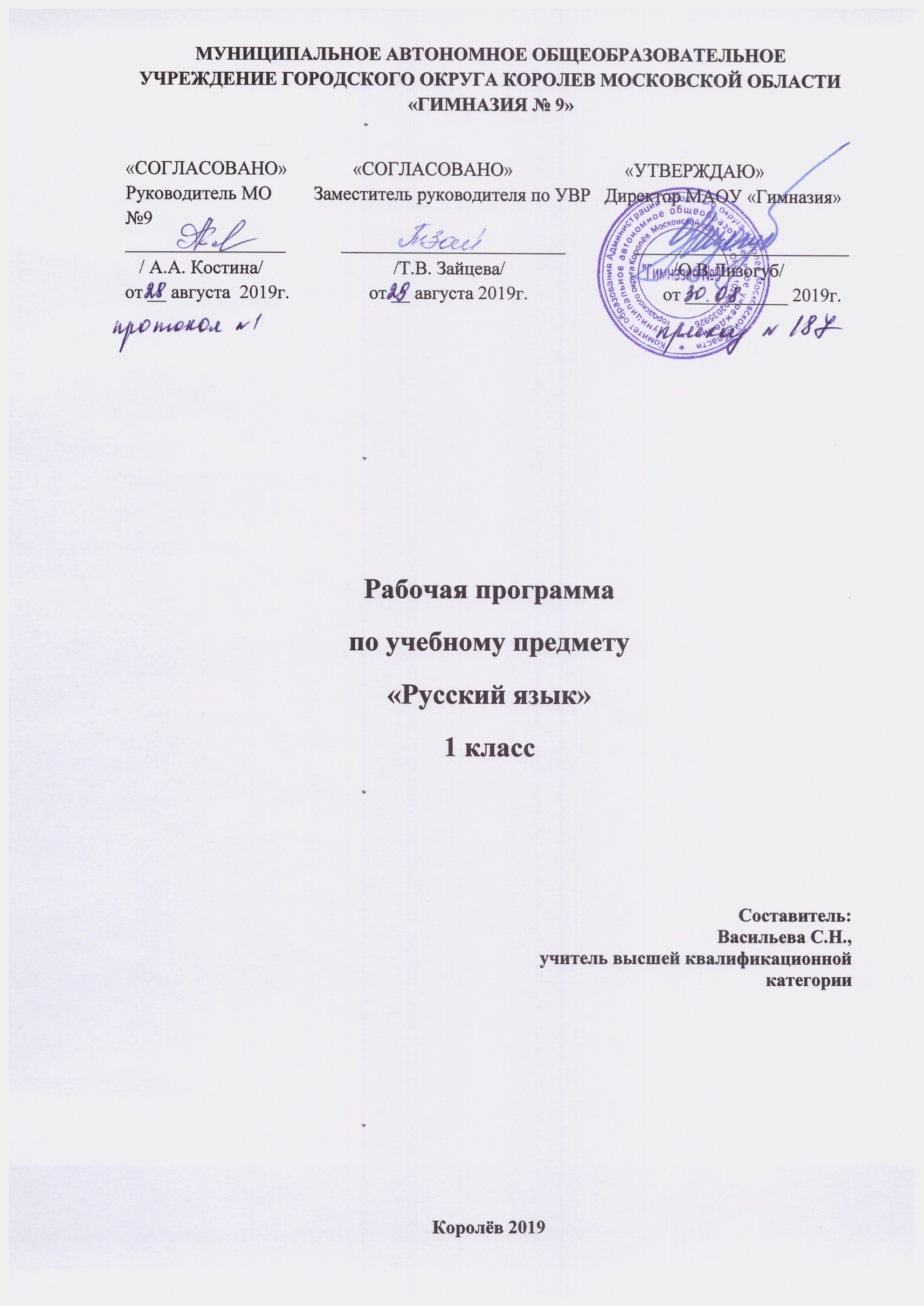 Пояснительная записка Программа разработана на основе Федерального государственного образовательного стандарта начального общего образования, Концепции духовно-нравственного развития и воспитания личности гражданина России, планируемых результатов начального общего образования, с учётом Примерной программы по учебному предмету «Русский язык», является частью Основной образовательной программы начального общего образования МАОУ «Гимназия №9».Программа разработана в целях конкретизации содержания образовательного стандарта с учетом межпредметных и внутрипредметных связей, логики учебного процесса и возрастных особенностей младших школьников. 	Для формирования основ лингвистического мышления, речевой и языковой культуры, языковой рефлексии и в целях увеличения интереса к изучению русского языка, из  части, формируемой участниками образовательных отношений, в каждую параллель передается по одному часу на изучение русского языка, как родного языка. 	Основные задачи реализации содержания предметной области «Родной (русский) язык»: формирование первоначальных представлений о единстве и многообразии языкового и культурного пространства России, о языке как основе национального самосознания. Развитие диалогической и монологической устной и письменной речи на родном языке, коммуникативных умений, нравственных и эстетических чувств, способностей к творческой деятельности на родном языке.	Программа по изучению русского языка в младших классах школы предусматривает три взаимосвязанных, но обладающих определенной самостоятельностью учебных курса:Обучение грамоте, развитие речи и внеклассное чтение.Литературное чтение (классное и внеклассное) и развитие речи.Фонетика, лексика, грамматика, правописание и развитие речи.Данный курс придает всему процессу изучения русского языка четкую практическую направленность и реализует следующие цели:формирование у учащихся начальных представлений о языке как составляющей целостной картины мира;социокультурная цель включает формирование коммуникативной компетенции учащихся -развитие устной и письменной речи, монологической и диалогической речи, первоначальные навыки грамотного, безошибочного письма как показателя общей культуры человека;развитие художественно-творческих и познавательных способностей, эмоциональной отзывчивости, формирование эстетического отношения к искусству слова; овладение первоначальными навыками работы с учебными и научно-познавательными текстами;воспитание интереса к чтению и книге; обогащение нравственного опыта младших школьников, формирование представлений о добре и зле; развитие нравственных чувств, уважения к культуре народов многонациональной России и других стран.Для достижения поставленных целей на уроках обучения грамоте необходимо решать следующие задачи:формирование специальных умений и навыков по разделам программы;развитие речи, мышления, воображения, способности выбирать средства языка в соответствии с условиями общения, развитие интуиции и чувства языка;освоение первоначальных знаний о лексике, фонетике, грамматике русского языка, овладение элементарными способами анализа изучаемых явлений русского языка;овладение умениями правильно писать и читать; участвовать в диалогах, составлять несложные монологические высказывания;воспитание позитивного эмоционально-ценностного отношения к родному языку, чувства сопричастности к сохранению его уникальности и чистоты, пробуждение познавательного интереса к родному слову, стремления совершенствовать свою речь.	Изучение русского языка в первом классе начинается интегрированным курсом (Обучение грамоте); его продолжительность определяется темпом обучаемости учеников, их индивидуальными особенностями и спецификой используемых учебных средств. В рабочей программе содержание обучения грамоте представлено соответственно как в курсе русского языка, так и курсе литературного чтения. В обучении грамоте различаются три периода: добукварнный – подготовительный; букварный – основной, послебукварный – завершающий. Последовательность работы, характер упражнений на каждом из этапов обучения грамоте определяются закономерностями звукового аналитико-синтетического метода. Обучение письму идет параллельно с обучением чтением, с учетом принципа координации устной и письменной речи. Дети овладевают начертанием новой буквы, учатся соединять её с ранее изученными буквами, упражняются в письме буквосочетаний в слогах, словах, предложениях, небольших текстах. На уроках письма учитель разнообразит виды деятельности с учетом психофизических особенностей детей, использует занимательный материал, включает в урок игровые ситуации, направленные на то, чтобы снять напряжение, переключить внимание детей с одного учебного задания на другое и т. п. Учитывая разный уровень дошкольной подготовки первоклассников, особое значение приобретает индивидуализация обучения и дифференцированный подход в проведении занятий по формированию первоначальных умений и навыков письма.Обобщение, систематизация, закрепление знаний, умений и навыков, приобретенных в процессе обучения письму, совершенствуются на уроках русского языка.После курса «Обучение грамоте» начинается раздельное изучение русского языка и литературного чтения. Обучение русскому языку после периода обучения грамоте основывается на усвоении существенных признаков морфологических, синтаксических, словообразовательных понятий, на установлении связей между признаками понятий, на установлении связей между понятиями.Учебный предмет «Русский язык» в 1  классе занимает ведущее место, поскольку направлен на формирование функциональной грамотности младших школьников.        Обучение русскому языку в начальной школе представляет собой первоначальный этап системы обучения родному языку. Специфика начального курса русского языка заключается в его тесной взаимосвязи с литературным чтением. Эти два предмета представляют собой единый филологический курс, в котором изучение родного языка сочетается с первоначальным  литературным образованием и обучением чтению.        Обучение русскому языку после периода обучения грамоте основывается на усвоении существенных признаков морфологических, синтаксических, словообразовательных понятий, на установлении связей между понятиями. В целом начальный курс русского языка представлен как совокупность понятий, правил, сведений, взаимодействующих между собой и являющихся основой для интеллектуального и коммуникативного развития детей.В 1  классе орфография не выделяется в качестве специального раздела программы. Орфографические правила рассматриваются в системе изучения фонетики, морфологии,  морфемики.Формирование чёткого, достаточно красивого письма происходит в процессе специальных упражнений, которые могут проводиться как часть урока русского языка. Закрепление гигиенических навыков письма, развитие мелких мышц и свободы движения рук, отработка правильного начертания букв, рациональных соединений, достижение ритмичности, плавности письма составляют задачи занятий по каллиграфии и решаются в системе работы над группами букв в порядке усложнения их начертания.Преобладание работы над письменной речью (её развитие  у младших школьников отстаёт от развития устной речи на всём протяжении начальной школы) требует проведения достаточного количества письменных упражнений разных видов и представления их в системе от простого к сложному,  требует индивидуализации и дифференциации обучения. Основные содержательные линииЯзыковой материал представлен на основе федерального компонента государственного стандарта начального общего образования. Курс данной программы включает следующие содержательные линии:   систему грамматических понятий, относящихся к предложению (предложение, виды предложений, составные части предложений), к слову (состав слова, части речи в их соотношении с членами предложений), к фонетике (звуки, разряды звуков, сильная и слабая позиция звуков, анализ звучащего звука и буквы, обозначение звуков буквами и т.д.), а также совокупность правил, определяющих написание слов (орфографию). Учебный курс русского языка в 1 классе состоит из 8 разделов. Важными в начальном курсе языка является разделы «Звуки и буквы» «Слово. Предложение. Текст».«Звуки и буквы» Основные знания по этому разделу учащиеся приобретают в период обучения грамоте. Они получают сведения  о гласных и согласных звуках и буквах, слоге, ударении, ударных и безударных гласных, глухих, звонких, мягких и твердых согласных, учатся выполнять простейший фонетический анализ слов. Работа над темой «Звуки и буквы» направлена также и на совершенствование культуры речи, верное произношение слов, развитие дикции.Особое место отводится в программе работе над словом. Слово рассматривается в лексическом и грамматическом плане. В начальных классах изучаются части речи: имя существительное, имя прилагательное, глагол. Подготовка к изучению частей речи начинается с 1 класса. Дети учатся различать слова-предметы, признаки, действия по вопросам. Вводится и понятие предлог, а также понятие о видах предложений  (повествовательных, вопросительных, побудительных, о членах предложения, о связи слов в предложении).В 1 классе учащиеся знакомятся со знаками препинания в конце предложений, кроме точки, вопросительного и восклицательного знаков, учатся выделять голосом нужные по смыслу слова, соблюдать правильные интонации в соответствии со знаками препинания. В 1 классе формируется первоначальное понятие о главных членах предложения (подлежащее, сказуемое),  начинается  работа по установлению связи слов в предложении.Содержание учебного материала располагается таким образом, что оно представляет собой систему понятий и правил, органически связанных между собой: изучение одной темы опирается на результаты усвоения предыдущих тем, знания по данной теме входят в фундамент, на котором основывается изучение последующих тем. Каждая тема раскрывается в определенной последовательности.Указанные в программе каждого раздела знания, умения и навыки по темам развиваются и формируются последовательно в ходе изучения всего курса.На каждом уроке младшие школьники учатся работать с учебником, ориентироваться в нем, понимать назначение выполняемых упражнений. В целях активизации познавательной деятельности детей следует практиковать различного вида учебные задачи с привлечением игр, упражнений занимательного характера, использовать разнообразные наглядные пособия, технические средства.В  первом классе необходимо вводить работу в парах постоянного и сменного состава (ППС, ПСС), учить ребят работать в малой группе.Программа состоит из разделов курса,  темы различных учебных занятий. Каждый раздел темы имеет свою комплексно - дидактическую цель, в которой заложены специальные знания и умения. Принцип построения рабочей программы предполагает целостность и завершенность, полноту и логичность построения единиц учебного материала в виде разделов, внутри которых учебный материал распределен по темам. Из разделов формируется учебный курс по предмету.     Приоритетные формы и методы работы с обучающимися 1-ого класса: групповая работа, работа в парах, дидактические игры, тестовые задания, задания на развитие логического мышления, урок - игра, урок-путешествие, урок - открытие,  коммуникативный метод, игровой метод обучения.Формы текущего и итогового контроля.В зависимости от степени лёгкости и быстроты обучаемости учащихся, а также структуры изученного материала, в каждом отдельном случае применяются следующие формы и методы контроля и самоконтроля:устный фронтальный опрос;словарный диктант;проверочная работа;самостоятельная работа;контрольная работа;самооценка работы учащегося;оценивание одноклассниками.Срок реализации программы: 1 год (165 часов за год), 5 часов в неделю (33 учебные недели),  165 часов в год.В 1 классе (после изучения курса обучения грамоте) из расчета 5 часов в неделю, всего  - 50 часов.Планируемые результаты освоения учебного предмета.ПРЕДМЕТНЫЕ РЕЗУЛЬТАТЫОбучающийся научится:осознавать значимость языка и речи в жизни людей;представлению о некоторых понятиях и правилах из области фонетики, графики, орфоэпии, лексики и грамматики, орфографии и пунктуации (в объёме учебной программы);практическим умениям работать с языковыми единицами; Обучающийся получит возможность научиться:представлению о русском языке как государственном языке нашей страны, Российской Федерации;представлению о некоторых изменениях в системе русского языка и его развитии, пополнению словарного запаса русского языка;правилам речевого этикета;адаптации к языковой и речевой деятельности.Развитие речиОбучающийся научится:первичному умению оценивать правильность (уместность) выбора языковых и неязыковых средств устного общения не уроке, в школе, в быту, со знакомыми и незнакомыми, с людьми разного возраста;соблюдать в повседневной жизни нормы речевого этикета;слушать вопрос, понимать его, отвечать на поставленный вопрос;пересказывать сюжет известной сказки по данному рисунку;составлять текст из набора предложений;выбирать заголовок текста из ряда данных и самостоятельно озаглавливать текст.Обучающийся получит возможность научиться:различать устную и письменную речь; различать диалогическую речь; отличать текст от набора не связанных друг с другом предложений;анализировать текст с нарушенным порядком предложений и восстанавливать их последовательность в тексте;определять тему и главную мысль текста;соотносить заголовок и содержание текста;составлять текст по рисунку и опорным словам (после анализа содержания рисунка); составлять текст по его началу и по его концу;составлять небольшие монологические высказывания по результатам наблюдений за фактами и явлениями языка.   Система языкаФонетика, орфоэпия, графикаОбучающийся научится:различать звуки речи; понимать различие между звуками и буквами;устанавливать последовательность звуков в слове и их число;различать гласные и согласные звуки, определять их в слове и правильно произносить; определять качественную характеристику гласного звука в слове: ударный или безударный; различать гласный звук [и] и согласный звук [й];различать согласные звуки: мягкие и твёрдые, глухие и звонкие, определять их в слове и правильно произносить; различать непарные твёрдые согласные [ж], [ш], [ц], непарные мягкие согласные [ч’], [щ’], находить их в слове, правильно произносить;устанавливать соотношение звукового и буквенного состава в словах типа стол, конь, ёлка;различать слово и слог; определять количество слогов в слове, делить слова на слоги; обозначать ударение в слове;правильно называть буквы в алфавитном порядке;различать звуки речи и буквы, которыми обозначаются звуки на письме;различать буквы, обозначающие гласные звуки, как показатели твёрдости-мягкости согласных звуков;определять функцию буквы «мягкий знак» (ь) как показателя мягкости предшествующего согласного звука.определять 	фонетические 	особенности 	русского языка как родного, соблюдать орфоэпические нормы русского литературного языка. Обучающийся получит возможность научиться:наблюдать над образованием звуков речи;определять функцию букв е, ё , ю, я в слове;обозначать на письме звук [й’];располагать заданные слова в алфавитном порядке;устанавливать соотношение звукового и буквенного состава в словах типа коньки, утюг, яма, ель;находить случаи расхождения звукового и буквенного состава слов при орфоэпическом проговаривании (вода, стриж, день, жить и др.);произносить звуки и сочетания звуков в соответствии с нормами литературного языка (круг слов определён «Орфоэпическим словарём» в учебнике).ЛексикаОбучающийся научится:различать слово и предложение, слово и слог, слово и набор буквосочетаний (книга — агник);различать предмет (признак, действие) и слово, называющее этот предмет;определять количество слов в предложении, вычленять слова из предложения; классифицировать и объединять некоторые слова по значению (люди, животные, растения, инструменты и др.);определять группу «вежливых» слов (слова-прощания, слова-приветствия, слова-извинения, слова-благодарения);определять значение слова или уточнять с помощью «Толкового словаря» учебника.изучать этимологию своей фамилии, анализ значения личных имен членов своей семьи. Обучающийся получит возможность научиться:осознавать слово как единство звучания и значения;определять значение слова или уточнять с помощью «Толкового словаря» учебника;на практическом уровне различать многозначные слова (простые случаи), слова, близкие и противоположные по значению;подбирать слова, близкие и противоположные по значению при решении учебных задач;на практическом уровне различать слова-названия предметов, названия признаков предметов, названия действий предметов.МорфологияОбучающийся получит возможность научиться:различать слова, обозначающие предметы (признаки предметов, действия предметов);соотносить слова-названия предметов и вопрос, на который отвечают эти слова;соотносить слова-названия действий предметов и вопрос, на который отвечают эти слова;соотносить слова-названия признаков предметов и вопрос, на который отвечают эти слова;различать названия предметов, отвечающие на вопросы к т о? ч т о?СинтаксисОбучающийся научится:различать текст и предложение, предложение и слова, не составляющие предложения;выделять предложения из речи; соблюдать в устной речи интонацию конца предложения;определять границы предложения в деформированном тексте (из 2—3 предложений), выбирать знак для конца каждого предложения;Орфография и пунктуацияОбучающийся научится:применять изученные правила правописания: раздельное написание слов в предложении; написание гласных и, а, у после шипящих согласных ж, ш, ч ,щ (в положении под ударением); отсутствие мягкого знака после шипящих в буквосочетаниях чк, чн, чт; перенос слов; прописная буква в начале предложения, в именах собственных; непроверяемые гласные и согласные в корне слова (перечень слов дан в учебнике); знаки препинания конца предложения ( . ? !);безошибочно списывать текст с доски и учебника;писать под диктовку тексты в соответствии с изученными правилами.Обучающийся получит возможность научиться:определять случаи расхождения звукового и буквенного состава слов;писать двусложные слова с безударным гласным звуком в двусложных словах (простейшие случаи, слова типа вода, трава, зима, стрела);писать слова с парным по глухости-звонкости согласным звуком на конце слова (простейшие случаи, слова типа глаз, дуб);применять орфографическое чтение (проговаривание) при письме под диктовку и при списывании; пользоваться «Орфографическим словарём» в учебнике как средством самоконтроля..МЕТАПРЕДМЕНТЫЕ РЕЗУЛЬТАТЫ для формирования регулятивных УУД:Обучающийся научится:принимать и сохранять цель и учебную задачу, соответствующую этапу обучения (определённому этапу урока) с помощью учителя;понимать выделенные ориентиры действий (в заданиях учебника, в справочном материале учебника — в памятках) при работе с учебным материалом; проговаривать вслух последовательность производимых действий, составляющих основу осваиваемой деятельности (опираясь на памятку или предложенный алгоритм);Обучающийся получит возможность научиться:высказывать своё предположение относительно способов решения учебной задачи;оценивать совместно с учителем или одноклассниками результат своих действий, вносить соответствующие коррективы.для формирования познавательных УУД:Обучающийся научится:целенаправленно слушать учителя (одноклассников), решая познавательную задачу;ориентироваться в учебнике (на форзацах, шмуцтитулах, страницах учебника, в оглавлении, условных обозначениях, словарях учебника);осуществлять под руководством учителя поиск нужной информации в учебнике и учебных пособиях; понимать знаки, символы, модели, схемы, приведённые в учебнике и учебных пособиях (в том числе в электронном приложении к учебнику);работать с информацией, представленной в разных формах (текст, рисунок, таблица, схема) под руководством учителя;понимать заданный вопрос, в соответствии с ним строить ответ в устной форме;составлять устно монологическое высказывание по предложенной теме (рисунку);делать выводы в результате совместной работы класса и учителя;Обучающийся получит возможность научиться:понимать текст, опираясь на содержащуюся в нём информацию, находить необходимые факты, сведения и другую информацию; преобразовывать информацию, полученную из рисунка (таблицы, модели) в словесную форму под руководством учителя;анализировать изучаемые факты языка с выделением их отличительных признаков, осуществлять синтез как составление целого из их частей (под руководством учителя); осуществлять сравнение, сопоставление, классификацию изученных фактов языка по заданному признаку (под руководством учителя); подводить языковой факт под понятие разного уровня обобщения (предмет и слово, обозначающее предмет; слова, обозначающие явления природы, школьные принадлежности и др.); проводить аналогии между изучаемым предметом и собственным опытом (под руководством учителя).для формирования следующих коммуникативных УУД:Обучающийся научится:слушать собеседника и понимать речь других; оформлять свои мысли в устной и письменной форме (на уровне предложения или небольшого текста);принимать участие в диалоге; задавать вопросы, отвечать на вопросы других;принимать участие в работе парами и группами;Обучающийся получит возможность научиться:договариваться о распределении функций и ролей в совместной деятельности;признавать существование различных точек зрения; высказывать собственное мнение;оценивать собственное поведение и поведение окружающих, использовать в общении правила вежливости.ЛИЧНОСТНЫЕ РЕЗУЛЬТАТЫПланируемые результаты освоения учебного предмета «Родной (русский) язык»1) формирование основ российской гражданской идентичности, чувства гордости за свою Родину, российский народ и историю России, осознание своей этнической и национальной принадлежности; формирование ценностей многонационального российского общества; становление гуманистических и демократических ценностных ориентаций;2) формирование целостного, социально ориентированного взгляда на мир в его органичном единстве и разнообразии природы, народов, культур и религий;3) формирование уважительного отношения к иному мнению, истории и культуре других народов;4) овладение начальными навыками адаптации в динамично изменяющемся и развивающемся мире;5) принятие и освоение социальной роли обучающегося, развитие мотивов учебной деятельности и формирование личностного смысла учения;6) развитие самостоятельности и личной ответственности за свои поступки, в том числе в информационной деятельности, на основе представлений о нравственных нормах, социальной справедливости и свободе;7) формирование эстетических потребностей, ценностей и чувств;8) развитие этических чувств, доброжелательности и эмоционально- нравственной отзывчивости, понимания и сопереживания чувствам других людей;9) развитие навыков сотрудничества со взрослыми и сверстниками в разных социальных ситуациях, умения не создавать конфликтов и находить выходы из спорных ситуаций;10) формирование установки на безопасный, здоровый образ жизни, наличие мотивации к творческому труду, работе на результат, бережному отношению к материальным и духовным ценностям. У обучающегося будет сформирован(а):внутренняя позиция школьника на уровне положительного отношения к школе;положительное отношение к урокам русского языка;уважительное отношение к русскому языку как родному языку русского народа и языкам, на которых говорят другие народы;интерес к языковой и речевой деятельности;осознание роли речи в жизни людей;умение оценивать некоторые высказывания людей с точки зрения их уместности, тактичности в данной ситуации;нормы вежливого, уместного поведения людей при общении (правила при разговоре, приветствии, извинении и т.д.);навык оценивания своих и чужих высказываний с точки зрения их эффективности, соответствия речевой роли в данной ситуации;правила вежливого поведения, опирающиеся на учёт особенностей разных коммуникантов;навык соблюдения правил речевого этикета для успешного общения, установления добрых, уважительных взаимоотношений;понимание необходимость добрых дел, подтверждающих добрые слова;Обучающийся получат возможность сформировать:представление о многообразии окружающего мира, некоторых духовных традициях русского народа;представление об этических чувствах (доброжелательности, сочувствии, сопереживании, отзывчивости, любви ко всему живому на Земле и др.);первоначальные навыки сотрудничества со взрослыми и сверстниками в процессе выполнения совместной учебной деятельности на уроке и в проектной деятельности;мотивы к творческой проектной деятельности. СОДЕРЖАНИЕ УЧЕБНОГО КУРСА, ПРЕДМЕТА.Обучение грамоте (115 ч.)Добукварный период (17 ч)Речь (устная и письменная) - общее представление.Предложение и слово. Членение речи на предложения, предложения на слова, слова на слоги с использованием графических схем.Слог, ударение. Деление слов на слоги; ударение в словах (выделение голосом, длительное и более сильное произнесение одного из слогов в слове), определение количества слогов в слове.Звуки и буквы. Представление о звуке, различение на слух и при произношении гласных и согласных (твердых и мягких, глухих и звонких) звуков: отсутствие или наличие преграды в полости рта, наличие или отсутствие голоса, слогообразующая роль гласных.Выделение в словах отдельных звуков (гласных и согласных), слого-звуковой анализ слов (установление количества звуков в слове, их характера, последовательности), выделение ударных слогов, соотнесение слышимого и произносимого слова со схемой-моделью, отражающей его слого-звуковую структуру.Самостоятельный подбор слов с заданным звуком, нахождение соответствия между произносимыми (а впоследствии и читаемыми) словами и предъявленными слого-звуковыми схемами-моделями.Знакомство с буквами а, о, и, ы, у, узнавание букв по их характерным признакам (изолированно и в составе слова, в различных позициях), правильное соотнесение звуков и букв.Букварный период (83 ч).Обучение письмуВыработка правильной осанки, наклонного расположения тетради на парте и умения держать карандаш и ручку при письме и рисовании1.Подготовительное упражнение для развития глазомера, кисти руки и мелких мышц пальцев: обводка и штриховка контуров, соединение линий и фигур, рисование и раскрашивание узоров и бордюров непрерывным движением руки.Знакомство с начертанием всех больших (заглавных) и маленьких (строчных) букв, основными типами их соединений. Обозначение звуков соответствующими буквами рукописного шрифта. Выработка связного и ритмичного написания букв и их соединений в словах, правильное расположение букв и слов на строке. Запись слов и предложений после предварительного их слого-звукового разбора с учителем, а затем и самостоятельно.Списывание слов и предложений с образцов (сначала с рукописного, а затем с печатного текста). Проверка написанного при помощи сличения с текстом-образцом и послогового орфографического чтения написанных слов.Письмо под диктовку слов, написание которых не расходится с произношением, и предложений.Правильное оформление написанных предложений (большая буква в начале предложения, точка в конце). Выработка умения писать большую букву в именах людей и кличках животных. Привлечение внимания детей к словам, написание которых расходится с произношением (безударные гласные, сочетания жи - ши, ча - ща, чу - щу}.Знакомство с правилами гигиены письма.Послебукварный период(15 ч.)Оформление предложений в тексте. Слова, отвечающие на вопросы «Кто?», «Что?»Слова, отвечающие на вопросы «Что делать?», «Что сделать?» Слова, отвечающие на вопросы «Какой?, Какая?, Какое?, Какие?» Слуховой диктант. Правописание безударных гласных в корне слова. Правописание слов с безударными гласными в корне слова.Правописание звонких и глухих согласных на конце слова.Звонкие и глухие согласные на конце слова. Правописание жи-ши. Правописание ча-ща. Правописание сочетаний чу-щу. Правописание сочетаний чк-чн, щн.Заглавная буква в именах собственных. Словарный диктант.Русский язык ( 50 ч.)Календарно-тематическое планирование «Письмо»Календарно-тематическое планирование по предмету «Русский язык»Автор Т.Г.Рамзаева1 класс – 50 часовСодержание учебного предметаОсновные виды учебной деятельности учащихсяСлово и предложение 4 ч Знакомство с лексическими особенностями русского языка как родногоНаходить границы предложения; отличать предложение от слова. Выделять в контексте звучащей речи отдельные предложения. Отличать предложение от группы слов, не составляющих предложение. Наблюдать, анализировать, устанавливать, как в устной и письменной речи одно предложение отделяется от другого. Сравнивать и практически различать предложения и группы слов, не составляющие предложения. Наблюдать и устанавливать, что слова в предложении связаны по смыслу и по форме.Звуки и буквы 7 чЗнакомство с фонетическими особенностями русского языка как родногоВоспроизводить заданный учителем образец интонационного выделения звука в слове.Характеризовать звуки (гласные ударные/безударные; согласные твердые/мягкие, звонкие/глухие). Анализировать: определять звук по его характеристике. Соотносить звук и его качественную характеристику; приводить примеры гласных звуков, твердых/мягких, звонких/глухих согласных. Группировать слова с разным соотношением количества звуков и букв. Различать слово и слог.Наблюдать над слоговой структурой различных слов. Произносить слова с делением на слоги.Составлять предложения по картинке с употреблением слов разной слоговой структуры.Говорить по очереди, слушать другого, оценивать друг друга. Делить слова на слоги.Сопоставлять модели слов и слова по количеству слогов в них. Выбирать из данных слов (предложений) и самостоятельно подбирать слова с заданным количеством слогов. Формулировать правило переноса слов.Применять вывод о правилах переноса слов в практической деятельностиУдарение - 2чОпределять место ударения в словах Анализировать предложенную модель звукового состава слова, подбирать слова, соответствующие заданной модели. Соотносить заданное слово с соответствующей ему моделью, выбирая ее из ряда предложенных. Сравнить модели звукового состава слов: находить сходство и различия. Контролировать этапы своей работы, оценивать процесс и результат выполнения заданияБольшая  буква  - 3ч.Приобщение учащихся к лингво-краеведческой работе по топонимике. Употреблять прописной буквы в именах собственных.  Подбирать слова, которые пишутся с заглавной буквы. Объяснять правила написания слов с заглавной буквы; подбирать слова, которые пишутся с заглавной буквы; подбирать и записывать имена собственные на заданную букву.Выбирать и записывать имена собственные, подходящие по смыслу, в предложение (текст).Сравнивать и различать одинаково звучащие имена собственные и нарицательные (Пушок — пушок).Русская азбука, или Алфавит - 2ч.Запоминать названия букв и порядок букв в алфавите.Объяснять, для чего нужен алфавит.Классифицировать буквы по сходству в их названии, по характеристике звука, который они называют. Приобретать опыт в расположении в алфавитном порядке списков заданных слов, применять знания алфавита при пользовании словарями.Правописание согласных - 11ч.Знакомство с грамматическими особенностями русского языка как родногоРазличать согласные звуки мягкие и твёрдые, звонкие и глухие парные и непарные согласные. Выделять в словах согласные звуки, парные по мягкости-твёрдости (без терминологии).Определять и правильно произносить мягкие и твёрдые согласные звуки.Дифференцировать согласные звуки и буквы, обозначающие твёрдые и мягкие согласные звуки. Распознавать условные обозначения (транскрипцию) твёрдых и мягких согласных.Наблюдать и устанавливать способы обозначения мягкости согласных на письме (ь и буквами е, ё, ю, я).Наблюдать и сравнивать количество звуков и букв в словах с мягким знаком (ь). Соотносить количество звуков и букв в таких словах, как тень, лось, пеньки.Объяснять, как обозначена на письме твёрдость (мягкость) согласного звука. Анализировать текст: находить слова с буквосочетаниями ча—ща, чу—щу, жи—ши. Выписывать из текста слова с буквосочетаниями ча—ща, чу—щу, жи—ши.Части речи - 5 ч.Знакомство с грамматическими особенностями русского языка как родногоНазывать предметы окружающего мира.Произносить (читать) слова, называющие эти предметы.Объяснять, чём различаются предмет и слово, его называющее.Различать предмет (действие, признак) и слово, называющее предмет (признак предмета, действие предмета).Приобретать опыт в различении слов — названий предметов, признаков предметов, действий предметов по лексическому значению и вопросу. Соотносить терминологию (имя существительное, имя прилагательное, глагол) с признаками этих частей речи (понимание, без заучивания).Наблюдать за словами, обозначающими одушёвленные предметы и неодушевлённые. Составлять предложение с заданным словом. Составлять предложения, рассказ по картинке.Наблюдать за особенностями загадок — употребление прилагательного для описания предмета. Наблюдать за особенностями сказкиПредложение и текст 5 ч. Знакомство с лексическими особенностями русского языка как родногоОформлять начало и конец предложения. Применять изученные правила при списывании и записи под диктовкуСочинять небольшие рассказы повествовательного и описательного характера (случаи из собственной жизни, свои наблюдения и переживания).Иметь представление о различии предложений по цели высказывания; о признаках текста и его оформленииНаблюдать и устанавливать, что может содержать предложение (сообщение, вопрос, приказ).Наблюдать, сравнивать и устанавливать, как по-разному (с разной интонацией) могут произноситься эти предложения.Наблюдать и устанавливать, как знаками препинания на письме передаётся различная интонация.Объяснять расстановку знаков препинания.Наблюдать за употреблением знака «тире» в речи.Составлять и записывать предложения, разные по цели высказывания и интонации.Составлять предложения с определённой интонацией.Составлять предложения с заданными словосочетаниями. Знать и употреблять слова вежливого общения. Выразительно читать стихотворение. Анализировать деформированный текст: определять границы предложений, выбирать знак в конце предложений. Классифицировать предложения по цели высказывания, находить в тексте повествовательные/побудительные/ вопросительные предложения.Родственные слова. Корень слова - 8ч.Знакомство с лексическими особенностями русского языка как родногоАнализировать текст с установкой на поиск в нем родственных слов.Иметь представление о родственных словахНазывать признаки родственных (однокоренных слов).Выделять корень в однокоренных словах.Наблюдать за образованием однокоренных слов.Различать однокоренные слова и формы одного и того же слова.Подбирать однокоренные слова к данному слову.Составлять предложения, небольшой текст, используя однокоренные слова (формы одного и того же слова).Подбирать слова, близкие и противоположные по смыслу.Находить в тексте образные сравнения.Находить в тексте слова с переносным значением и объяснять их смысл.Составлять предложения с заданными словами.Подбирать слова в рифму№п/пНаименование раздела и темХарактеристика деятельности учащихсяУниверсальные учебные действияДата проведенияОбучение письмуОбучение письмуОбучение письмуОбучение письму1Правила письма (1 часть)Уметь пользоваться речью в различных ситуациях, ориентироваться в тетради по письму. Ориентироваться в первой учебной тетради. Правильно располагать учебную тетрадь на рабочем месте, демонстрировать правильное положение ручки при письме. Воспроизводить с опорой на наглядный материал гигиенические правила письма.Р-умение ориентироваться в рабочей тетради, осуществлять действия по образцу1  неделя   сентября2Мы и наша речь. Письменные знакиУметь пользоваться речью в различных ситуациях, ориентироваться в тетради по письму. Ориентироваться в первой учебной тетради. Правильно располагать учебную тетрадь на рабочем месте, демонстрировать правильное положение ручки при письме. Воспроизводить с опорой на наглядный материал гигиенические правила письма.Л-развитие готовности к сотрудничеству и дружбе1  неделя   сентября3Печатный и письменный шрифтРазличать печатный и письменный шрифты. Знать их различияП-умение рассматривать, сравнивать, различать. Находить элементы букв1  неделя   сентября4Узоры и элементы букв. Разлиновка тетрадиОриентироваться в тетради: различать рабочую строку. Обводить предметы по контуру. Находить элементы букв в контурах предметных картинок, данных на страницах прописи. Писать графические элементы по заданному в прописи образцу: правильно располагать на рабочей строке элементы букв, соблюдать интервал между графическими элементами, наклон. Осваивать правила работы в группе.К-общение со сверстникамиР-умение организовать своё рабочее место, свою деятельностьЛ-развитие сотрудничества с учителем и одноклассникамиП-умение писать элементы букв по образцуК –умение работать в группе1  неделя   сентября5Прямая линияПрименять учебную задачу урока. Правильно располагать учебную тетрадь на рабочем месте. Уметь писать наклонную прямую линию, линию с закруглением внизу, линию с закруглениями внизу и вверху. Соблюдать наклон, указанное направление движения руки, выдерживать расстояние между элементами. Обозначать условными знаками наиболее удавшийся элемент.Р-умение осуществлять действия по образцу и заданному правилу1  неделя   сентября6Наклонная линияПрименять учебную задачу урока. Правильно располагать учебную тетрадь на рабочем месте. Уметь писать наклонную прямую линию, линию с закруглением внизу, линию с закруглениями внизу и вверху. Соблюдать наклон, указанное направление движения руки, выдерживать расстояние между элементами. Обозначать условными знаками наиболее удавшийся элемент.Л-развитие готовности к дружбе2  неделя   сентября7Наклонная линияПрименять учебную задачу урока. Правильно располагать учебную тетрадь на рабочем месте. Уметь писать наклонную прямую линию, линию с закруглением внизу, линию с закруглениями внизу и вверху. Соблюдать наклон, указанное направление движения руки, выдерживать расстояние между элементами. Обозначать условными знаками наиболее удавшийся элемент.Л-развитие готовности к дружбе2  неделя   сентября8Наклонные и прямые линии с закруглением внизуПрименять учебную задачу урока. Правильно располагать учебную тетрадь на рабочем месте. Уметь писать наклонную прямую линию, линию с закруглением внизу, линию с закруглениями внизу и вверху. Соблюдать наклон, указанное направление движения руки, выдерживать расстояние между элементами. Обозначать условными знаками наиболее удавшийся элемент.П-умение поиска и выделения нужной информации2  неделя   сентября9Наклонные и прямые линии с закруглением внизуПрименять учебную задачу урока. Правильно располагать учебную тетрадь на рабочем месте. Уметь писать наклонную прямую линию, линию с закруглением внизу, линию с закруглениями внизу и вверху. Соблюдать наклон, указанное направление движения руки, выдерживать расстояние между элементами. Обозначать условными знаками наиболее удавшийся элемент.П-умение поиска и выделения нужной информации2  неделя   сентября10Наклонные прямые линии с закруглением внизу и вверхуПрименять учебную задачу урока. Правильно располагать учебную тетрадь на рабочем месте. Уметь писать наклонную прямую линию, линию с закруглением внизу, линию с закруглениями внизу и вверху. Соблюдать наклон, указанное направление движения руки, выдерживать расстояние между элементами. Обозначать условными знаками наиболее удавшийся элемент.К-умение согласовывать действияР-умение ориентироваться в тетради, находить овалы и полуовалы2  неделя   сентября11Наклонные прямые линии с закруглением внизу и вверхуПрименять учебную задачу урока. Правильно располагать учебную тетрадь на рабочем месте. Уметь писать наклонную прямую линию, линию с закруглением внизу, линию с закруглениями внизу и вверху. Соблюдать наклон, указанное направление движения руки, выдерживать расстояние между элементами. Обозначать условными знаками наиболее удавшийся элемент.Л-формирование адекватной самооценкиП-наблюдать, сравнивать, составлять предложения3 неделя  сентября12Овалы большие и маленькиеПрименять учебную задачу урока. Правильно располагать учебную тетрадь на рабочем месте. Находить овалы и полуовалы в изображении предметов. Обводить изображённые предметы по контуру, штриховать. Уметь писать большие и малые овалы. Развивать мелкую моторику кисти руки. Различать элементы букв. Наблюдать за схожими элементами букв. Составлять предложения к иллюстрациям, данным в прописи.Л-честное, самокритичное отношение к своему поведению3 неделя  сентября13Овалы большие и маленькиеПрименять учебную задачу урока. Правильно располагать учебную тетрадь на рабочем месте. Находить овалы и полуовалы в изображении предметов. Обводить изображённые предметы по контуру, штриховать. Уметь писать большие и малые овалы. Развивать мелкую моторику кисти руки. Различать элементы букв. Наблюдать за схожими элементами букв. Составлять предложения к иллюстрациям, данным в прописи.П- умение проводить аналогии3 неделя  сентября14Письмо изученных элементов буквПрименять учебную задачу урока. Правильно располагать учебную тетрадь на рабочем месте. Находить овалы и полуовалы в изображении предметов. Обводить изображённые предметы по контуру, штриховать. Уметь писать большие и малые овалы. Развивать мелкую моторику кисти руки. Различать элементы букв. Наблюдать за схожими элементами букв. Составлять предложения к иллюстрациям, данным в прописи.К-умение согласовывать действия3 неделя  сентября15Письмо изученных элементов буквПрименять учебную задачу урока. Правильно располагать учебную тетрадь на рабочем месте. Находить овалы и полуовалы в изображении предметов. Обводить изображённые предметы по контуру, штриховать. Уметь писать большие и малые овалы. Развивать мелкую моторику кисти руки. Различать элементы букв. Наблюдать за схожими элементами букв. Составлять предложения к иллюстрациям, данным в прописи.Р-умение осуществлять действия по образцу 3 неделя  сентября16Полуовалы большие и маленькиеПрименять учебную задачу урока. Правильно располагать учебную тетрадь на рабочем месте. Находить овалы и полуовалы в изображении предметов. Обводить изображённые предметы по контуру, штриховать. Уметь писать большие и малые овалы. Развивать мелкую моторику кисти руки. Различать элементы букв. Наблюдать за схожими элементами букв. Составлять предложения к иллюстрациям, данным в прописи.Л-способность радоваться успехам одноклассников4 неделя сентября 17Полуовалы большие и маленькиеПрименять учебную задачу урока. Правильно располагать учебную тетрадь на рабочем месте. Находить овалы и полуовалы в изображении предметов. Обводить изображённые предметы по контуру, штриховать. Уметь писать большие и малые овалы. Развивать мелкую моторику кисти руки. Различать элементы букв. Наблюдать за схожими элементами букв. Составлять предложения к иллюстрациям, данным в прописи.П-умение находить и писать элементы букв4 неделя сентября 18Письмо наклонной линии с закруглением внизу. Элементы букв я, л, мПрименять учебную задачу урока. Правильно располагать учебную тетрадь на рабочем месте. Находить овалы и полуовалы в изображении предметов. Обводить изображённые предметы по контуру, штриховать. Уметь писать большие и малые овалы. Развивать мелкую моторику кисти руки. Различать элементы букв. Наблюдать за схожими элементами букв. Составлять предложения к иллюстрациям, данным в прописи.К-умение задавать вопросы4 неделя сентября 19Письмо наклонной линии с закруглением внизу. Элементы букв я, л, мПрименять учебную задачу урока. Правильно располагать учебную тетрадь на рабочем месте. Находить овалы и полуовалы в изображении предметов. Обводить изображённые предметы по контуру, штриховать. Уметь писать большие и малые овалы. Развивать мелкую моторику кисти руки. Различать элементы букв. Наблюдать за схожими элементами букв. Составлять предложения к иллюстрациям, данным в прописи.Р-моделирование различных ситуаций поведения4 неделя сентября 20Письмо длинной наклонной линии с петлей внизуНаблюдать, анализировать и устанавливать правила написания основных элементов букв. Писать изученные элементы букв, соблюдая наклон, высоту и интервалы между ними. Обозначать условными знаками наиболее удавшиеся элементы. Составлять связные рассказы по иллюстрациям, данными в прописи. Воспроизводить и применять правила работы в группе.П-умение наблюдать, анализировать, сравнивать4 неделя сентября 21-22Письмо длинной наклонной линии с петлей внизуНаблюдать, анализировать и устанавливать правила написания основных элементов букв. Писать изученные элементы букв, соблюдая наклон, высоту и интервалы между ними. Обозначать условными знаками наиболее удавшиеся элементы. Составлять связные рассказы по иллюстрациям, данными в прописи. Воспроизводить и применять правила работы в группе.Л-умение отвечать за свои поступки1неделя октября23Росчерки Наблюдать, анализировать и устанавливать правила написания основных элементов букв. Писать изученные элементы букв, соблюдая наклон, высоту и интервалы между ними. Обозначать условными знаками наиболее удавшиеся элементы. Составлять связные рассказы по иллюстрациям, данными в прописи. Воспроизводить и применять правила работы в группе.Л-умение отвечать за свои поступки1неделя октября24Повторение написания изученных элементовНаблюдать, анализировать и устанавливать правила написания основных элементов букв. Писать изученные элементы букв, соблюдая наклон, высоту и интервалы между ними. Обозначать условными знаками наиболее удавшиеся элементы. Составлять связные рассказы по иллюстрациям, данными в прописи. Воспроизводить и применять правила работы в группе.Р-умение организовать своё рабочее место1неделя октября25Буквы гласных звуков. Написание букв О, о (2 часть)Применять учебную задачу урока. Правильно располагать учебную тетрадь на рабочем месте. Приобретать опыт в написании букв гласных звуков. Применять правила написания буквосочетаний, соединений. Анализировать звукобуквенный состав слов. Использовать правила оформления простых предложений.К- умение согласовывать действия и задавать вопросы1неделя октября26Написание букв Э, эПрименять учебную задачу урока. Правильно располагать учебную тетрадь на рабочем месте. Приобретать опыт в написании букв гласных звуков. Применять правила написания буквосочетаний, соединений. Анализировать звукобуквенный состав слов. Использовать правила оформления простых предложений.П-умение использования правила оформления простых предложений2 неделя октября27Написание строчной буквы аПрименять учебную задачу урока. Правильно располагать учебную тетрадь на рабочем месте. Приобретать опыт в написании букв гласных звуков. Применять правила написания буквосочетаний, соединений. Анализировать звукобуквенный состав слов. Использовать правила оформления простых предложений.Л- формирование адекватной самооценки2 неделя октября28Написание заглавной буквы АПрименять учебную задачу урока. Правильно располагать учебную тетрадь на рабочем месте. Приобретать опыт в написании букв гласных звуков. Применять правила написания буквосочетаний, соединений. Анализировать звукобуквенный состав слов. Использовать правила оформления простых предложений.Р-умение различать допустимые и недопустимые формы поведения2 неделя октября29Написание строчной буквы уПрименять учебную задачу урока. Правильно располагать учебную тетрадь на рабочем месте. Приобретать опыт в написании букв гласных звуков. Применять правила написания буквосочетаний, соединений. Анализировать звукобуквенный состав слов. Использовать правила оформления простых предложений.К-умение задавать вопросы и слушать собеседника2 неделя октября30Написание заглавной буквы УПрименять учебную задачу урока. Правильно располагать учебную тетрадь на рабочем месте. Воспроизводить правила посадки, владения инструментами, расположения тетради-прописи на рабочем месте. Демонстрировать правильное применение гигиенических правил письма. Анализировать образец изучаемой буквы, выделять элементы в строчных и прописных буквах. Сравнивать печатную и письменную буквы. Конструировать изученные буквы из различных материалов. Анализировать написанную букву, выбирать наиболее удавшийся вариант, обозначать его условным знаком, ориентироваться на лучший вариант.П-умение сравнивать печатные и письменные буквы и конструировать их из разных материалов2 неделя октября31Закрепление написания изученных букв и элементовПрименять учебную задачу урока. Правильно располагать учебную тетрадь на рабочем месте. Воспроизводить правила посадки, владения инструментами, расположения тетради-прописи на рабочем месте. Демонстрировать правильное применение гигиенических правил письма. Анализировать образец изучаемой буквы, выделять элементы в строчных и прописных буквах. Сравнивать печатную и письменную буквы. Конструировать изученные буквы из различных материалов. Анализировать написанную букву, выбирать наиболее удавшийся вариант, обозначать его условным знаком, ориентироваться на лучший вариант.К-умение аргументировать своё мнениеЛ-развитие познавательного интереса к новому материалу  3 неделя октября32Написание строчной буквы иПрименять учебную задачу урока. Правильно располагать учебную тетрадь на рабочем месте. Воспроизводить правила посадки, владения инструментами, расположения тетради-прописи на рабочем месте. Демонстрировать правильное применение гигиенических правил письма. Анализировать образец изучаемой буквы, выделять элементы в строчных и прописных буквах. Сравнивать печатную и письменную буквы. Конструировать изученные буквы из различных материалов. Анализировать написанную букву, выбирать наиболее удавшийся вариант, обозначать его условным знаком, ориентироваться на лучший вариант.Р-умение организовывать своё рабочее место3 неделя октября33Написание заглавной буквы ИПрименять учебную задачу урока. Правильно располагать учебную тетрадь на рабочем месте. Воспроизводить правила посадки, владения инструментами, расположения тетради-прописи на рабочем месте. Демонстрировать правильное применение гигиенических правил письма. Анализировать образец изучаемой буквы, выделять элементы в строчных и прописных буквах. Сравнивать печатную и письменную буквы. Конструировать изученные буквы из различных материалов. Анализировать написанную букву, выбирать наиболее удавшийся вариант, обозначать его условным знаком, ориентироваться на лучший вариант.П-умение анализировать образцы новых букв3 неделя октября34Написание буквы ыПрименять учебную задачу урока. Правильно располагать учебную тетрадь на рабочем месте. Воспроизводить правила посадки, владения инструментами, расположения тетради-прописи на рабочем месте. Демонстрировать правильное применение гигиенических правил письма. Анализировать образец изучаемой буквы, выделять элементы в строчных и прописных буквах. Сравнивать печатную и письменную буквы. Конструировать изученные буквы из различных материалов. Анализировать написанную букву, выбирать наиболее удавшийся вариант, обозначать его условным знаком, ориентироваться на лучший вариант.П-умение анализировать образцы новых букв3 неделя октября35Повторение и закрепление написания изученных букв и элементовПрименять учебную задачу урока. Правильно располагать учебную тетрадь на рабочем месте. Воспроизводить правила посадки, владения инструментами, расположения тетради-прописи на рабочем месте. Демонстрировать правильное применение гигиенических правил письма. Анализировать образец изучаемой буквы, выделять элементы в строчных и прописных буквах. Сравнивать печатную и письменную буквы. Конструировать изученные буквы из различных материалов. Анализировать написанную букву, выбирать наиболее удавшийся вариант, обозначать его условным знаком, ориентироваться на лучший вариант.Р-умение контролировать свою посадку, расположение тетради- прописи на рабочем столе3 неделя октября36Написание заглавных букв Л, М и буквосочетанийПрименять учебную задачу урока. Правильно располагать учебную тетрадь на рабочем месте. Воспроизводить правила посадки, владения инструментами, расположения тетради-прописи на рабочем месте. Демонстрировать правильное применение гигиенических правил письма. Знать признаки гласных и согласных звуков. Различать место гласных и согласных звуков в словах. Применять правила оформления предложений и слов на письме.Л-формирование адекватной самооценки4 неделя  октября37Написание строчных букв л, м . Написание слогов с изученными буквамиПрименять учебную задачу урока. Правильно располагать учебную тетрадь на рабочем месте. Воспроизводить правила посадки, владения инструментами, расположения тетради-прописи на рабочем месте. Демонстрировать правильное применение гигиенических правил письма. Знать признаки гласных и согласных звуков. Различать место гласных и согласных звуков в словах. Применять правила оформления предложений и слов на письме.К-умение вступать в диалог и задавать вопросы4 неделя  октября38Написание слов и предложений с изученными буквами. Правила оформления предложений на письмеПрименять учебную задачу урока. Правильно располагать учебную тетрадь на рабочем месте. Воспроизводить правила посадки, владения инструментами, расположения тетради-прописи на рабочем месте. Демонстрировать правильное применение гигиенических правил письма. Знать признаки гласных и согласных звуков. Различать место гласных и согласных звуков в словах. Применять правила оформления предложений и слов на письме.П- умение различать место гласных и согласных звуков в словах, умение применять правила оформления предложений и слов на письме4 неделя  октября39Написание строчной буквы нПрименять учебную задачу урока. Правильно располагать учебную тетрадь на рабочем месте. Воспроизводить правила посадки, владения инструментами, расположения тетради-прописи на рабочем месте. Демонстрировать правильное применение гигиенических правил письма. Наблюдать за написанием буквосочетаний, соединений букв в словах. Уметь делить слова на слоги. Разбирать звукобуквенный состав словР-умение применять гигиенические правила письма4 неделя  октября40Написание заглавной буквы НПрименять учебную задачу урока. Правильно располагать учебную тетрадь на рабочем месте. Воспроизводить правила посадки, владения инструментами, расположения тетради-прописи на рабочем месте. Демонстрировать правильное применение гигиенических правил письма. Наблюдать за написанием буквосочетаний, соединений букв в словах. Уметь делить слова на слоги. Разбирать звукобуквенный состав словЛ-честное, самокритичное отношение к своему поведению4 неделя  октября41Закрепление написания буквосочетаний, слогов, слов с изученными буквамиПрименять учебную задачу урока. Правильно располагать учебную тетрадь на рабочем месте. Воспроизводить правила посадки, владения инструментами, расположения тетради-прописи на рабочем месте. Демонстрировать правильное применение гигиенических правил письма. Наблюдать за написанием буквосочетаний, соединений букв в словах. Уметь делить слова на слоги. Разбирать звукобуквенный состав словК-умение вступать в диалог, находить общее решениеП-умение делить слова на слоги, проводить звукобуквенный разбор слов2 неделя ноября42Написание строчной буквы рПрименять учебную задачу урока. Правильно располагать учебную тетрадь на рабочем месте. Воспроизводить правила посадки, владения инструментами, расположения тетради-прописи на рабочем месте. Демонстрировать правильное применение гигиенических правил письма. Уметь писать слова с изученными буквами, соблюдать соединения между буквами и правила написания слов. Анализировать предложения, соотносить предложения и схемы, уметь находить соответствующие схемы предложенийР-умение осуществлять действия по заданному правилу2 неделя ноября43Написание заглавной буквы РПрименять учебную задачу урока. Правильно располагать учебную тетрадь на рабочем месте. Воспроизводить правила посадки, владения инструментами, расположения тетради-прописи на рабочем месте. Демонстрировать правильное применение гигиенических правил письма. Уметь писать слова с изученными буквами, соблюдать соединения между буквами и правила написания слов. Анализировать предложения, соотносить предложения и схемы, уметь находить соответствующие схемы предложенийЛ-развитие готовности к сотрудничеству с учителем и одноклассниками2 неделя ноября44Написание строчной буквы й. Выборочное списывание предложенийПрименять учебную задачу урока. Правильно располагать учебную тетрадь на рабочем месте. Воспроизводить правила посадки, владения инструментами, расположения тетради-прописи на рабочем месте. Демонстрировать правильное применение гигиенических правил письма. Уметь писать слова с изученными буквами, соблюдать соединения между буквами и правила написания слов. Анализировать предложения, соотносить предложения и схемы, уметь находить соответствующие схемы предложенийК-формирование умения аргументировать своё мнение2 неделя ноября45Написание заглавной буквы ЙПрименять учебную задачу урока. Правильно располагать учебную тетрадь на рабочем месте. Воспроизводить правила посадки, владения инструментами, расположения тетради-прописи на рабочем месте. Демонстрировать правильное применение гигиенических правил письма. Уметь писать слова с изученными буквами, соблюдать соединения между буквами и правила написания слов. Анализировать предложения, соотносить предложения и схемы, уметь находить соответствующие схемы предложенийП-умение сравнивать, анализировать, устанавливать причинно-следственные связи2 неделя ноября46Закрепление написания изученных букв, слов и предложений.Применять учебную задачу урока. Правильно располагать учебную тетрадь на рабочем месте. Воспроизводить правила посадки, владения инструментами, расположения тетради-прописи на рабочем месте. Демонстрировать правильное применение гигиенических правил письма. Уметь писать слова с изученными буквами, соблюдать соединения между буквами и правила написания слов. Анализировать предложения, соотносить предложения и схемы, уметь находить соответствующие схемы предложенийР-умение контролировать свою деятельность3 неделя ноября47Закрепление написания изученных букв, слов и предложений.Применять учебную задачу урока. Правильно располагать учебную тетрадь на рабочем месте. Воспроизводить правила посадки, владения инструментами, расположения тетради-прописи на рабочем месте. Демонстрировать правильное применение гигиенических правил письма. Уметь писать слова с изученными буквами, соблюдать соединения между буквами и правила написания слов. Анализировать предложения, соотносить предложения и схемы, уметь находить соответствующие схемы предложенийЛ-анализ соответствия результатов требованиям конкретной задачи3 неделя ноября48Письмо под диктовку слогов, слов и предложений с изученными буквамиЗнать и применять на практике правила оформления слов и предложений на письме. Уметь писать под диктовку слоги, слова и простые предложенияК-умение согласовывать действия     П-умение писать под диктовку слова, слоги и предложения3 неделя ноября49Написание строчной буквы б (3 часть)Применять учебную задачу урока. Правильно располагать учебную тетрадь на рабочем месте. Воспроизводить правила посадки, владения инструментами, расположения тетради-прописи на рабочем месте. Демонстрировать правильное применение гигиенических правил письма. Различать написание строчных и прописных букв, их сходства и различия.Р-следить за правилами посадки, за расположением тетради-прописи на парте3 неделя ноября50Написание прописной буквы БПрименять учебную задачу урока. Правильно располагать учебную тетрадь на рабочем месте. Воспроизводить правила посадки, владения инструментами, расположения тетради-прописи на рабочем месте. Демонстрировать правильное применение гигиенических правил письма. Различать написание строчных и прописных букв, их сходства и различия.Л-развитие познавательного интересаК-умение аргументировать своё мнение3 неделя ноября51Написание строчной буквы дПрименять учебную задачу урока. Правильно располагать учебную тетрадь на рабочем месте. Воспроизводить правила посадки, владения инструментами, расположения тетради-прописи на рабочем месте. Демонстрировать правильное применение гигиенических правил письма. Различать написание строчных и прописных букв, их сходства и различия.П-умение сравнивать, рассматриватьР-умение адекватно оценивать свою деятельность52Закрепление написания слов и предложений с изученными буквамиПрименять учебную задачу урока. Правильно располагать учебную тетрадь на рабочем месте. Воспроизводить правила посадки, владения инструментами, расположения тетради-прописи на рабочем месте. Демонстрировать правильное применение гигиенических правил письма. Различать написание строчных и прописных букв, их сходства и различия.Л-развитие толерантности отношенийК-умение осуществлять взаимоконтроль и взаимопомощь по ходу выполнения заданий4 неделя ноября53Закрепление написания слов и предложений с изученными буквамиПрименять учебную задачу урока. Правильно располагать учебную тетрадь на рабочем месте. Воспроизводить правила посадки, владения инструментами, расположения тетради-прописи на рабочем месте. Демонстрировать правильное применение гигиенических правил письма. Различать написание строчных и прописных букв, их сходства и различия.П-учить устанавливать аналогии, выделять существенные признакиР-готовность к преодолению трудностей4 неделя ноября54Написание строчной буквы в. Корень словаПрименять учебную задачу урока. Правильно располагать учебную тетрадь на рабочем месте. Воспроизводить правила посадки, владения инструментами, расположения тетради-прописи на рабочем месте. Демонстрировать правильное применение гигиенических правил письма. Уметь находить и выделять в словах корень, подбирать однокоренные слова. Наблюдать и анализировать написание слов с безударными гласнымиП-умение наблюдать и анализировать правописание слов с безударными гласными4 неделя ноября55Написание заглавной буквы ВПрименять учебную задачу урока. Правильно располагать учебную тетрадь на рабочем месте. Воспроизводить правила посадки, владения инструментами, расположения тетради-прописи на рабочем месте. Демонстрировать правильное применение гигиенических правил письма. Уметь находить и выделять в словах корень, подбирать однокоренные слова. Наблюдать и анализировать написание слов с безударными гласнымиЛ-развитие учебной мотивации4 неделя ноября56Написание букв Г, гПрименять учебную задачу урока. Правильно располагать учебную тетрадь на рабочем месте. Воспроизводить правила посадки, владения инструментами, расположения тетради-прописи на рабочем месте. Демонстрировать правильное применение гигиенических правил письма. Уметь находить и выделять в словах корень, подбирать однокоренные слова. Наблюдать и анализировать написание слов с безударными гласнымиК-учить принимать позицию других людей, отличную от собственной1 неделя декабря57Написание строчной буквы зПрименять учебную задачу урока. Правильно располагать учебную тетрадь на рабочем месте. Воспроизводить правила посадки, владения инструментами, расположения тетради-прописи на рабочем месте. Демонстрировать правильное применение гигиенических правил письма. Уметь находить и выделять в словах корень, подбирать однокоренные слова. Наблюдать и анализировать написание слов с безударными гласнымиР-умение организовать свою учебную деятельность1 неделя декабря58Написание заглавной буквы ЗПрименять учебную задачу урока. Правильно располагать учебную тетрадь на рабочем месте. Воспроизводить правила посадки, владения инструментами, расположения тетради-прописи на рабочем месте. Демонстрировать правильное применение гигиенических правил письма. Уметь находить и выделять в словах корень, подбирать однокоренные слова. Наблюдать и анализировать написание слов с безударными гласнымиП-учить использовать схемыЛ-честное самокритичное отношение к своему поведению1 неделя декабря59Написание букв Ж, ж и слов с нимиПрименять учебную задачу урока. Правильно располагать учебную тетрадь на рабочем месте. Воспроизводить правила посадки, владения инструментами, расположения тетради-прописи на рабочем месте. Демонстрировать правильное применение гигиенических правил письма. Уметь находить и выделять в словах корень, подбирать однокоренные слова. Наблюдать и анализировать написание слов с безударными гласнымиК-формирование умения адекватно использовать речевые средства для решения различных коммуникативных задач1 неделя декабря60Закрепление написания слов и предложений с изученными буквамиПрименять учебную задачу урока. Правильно располагать учебную тетрадь на рабочем месте. Воспроизводить правила посадки, владения инструментами, расположения тетради-прописи на рабочем месте. Демонстрировать правильное применение гигиенических правил письма. Уметь находить и выделять в словах корень, подбирать однокоренные слова. Наблюдать и анализировать написание слов с безударными гласнымиР-умение взаимодействовать с одноклассниками в учебной деятельности1 неделя декабря61Закрепление написания слов и предложений с изученными буквамиПрименять учебную задачу урока. Правильно располагать учебную тетрадь на рабочем месте. Воспроизводить правила посадки, владения инструментами, расположения тетради-прописи на рабочем месте. Демонстрировать правильное применение гигиенических правил письма. Уметь находить и выделять в словах корень, подбирать однокоренные слова. Наблюдать и анализировать написание слов с безударными гласнымиП-умение написания слов и предложений с изученными буквамиЛ-способность радоваться успехам одноклассников2 неделя декабря62Написание строчных букв п, тПрименять учебную задачу урока. Правильно располагать учебную тетрадь на рабочем месте. Воспроизводить правила посадки, владения инструментами, расположения тетради-прописи на рабочем месте. Демонстрировать правильное применение гигиенических правил письма. Различать и анализировать звуки и буквы в словах. Уметь делать звукобуквенный анализ слов.Р- способность принимать и сохранять учебную задачу2 неделя декабря63Написание заглавных букв П, Т Применять учебную задачу урока. Правильно располагать учебную тетрадь на рабочем месте. Воспроизводить правила посадки, владения инструментами, расположения тетради-прописи на рабочем месте. Демонстрировать правильное применение гигиенических правил письма. Различать и анализировать звуки и буквы в словах. Уметь делать звукобуквенный анализ слов.К-умение осуществлять взаимоконтроль и взаимопомощь в ходе выполнения задания2 неделя декабря64Закрепление. Письменный звукобуквенный анализ словаПрименять учебную задачу урока. Правильно располагать учебную тетрадь на рабочем месте. Воспроизводить правила посадки, владения инструментами, расположения тетради-прописи на рабочем месте. Демонстрировать правильное применение гигиенических правил письма. Различать и анализировать звуки и буквы в словах. Уметь делать звукобуквенный анализ слов.П-умение наблюдать за звязью слов в предложении и предложений в тексте2 неделя декабря65Закрепление. Письменный звукобуквенный анализ словаПрименять учебную задачу урока. Правильно располагать учебную тетрадь на рабочем месте. Воспроизводить правила посадки, владения инструментами, расположения тетради-прописи на рабочем месте. Демонстрировать правильное применение гигиенических правил письма. Различать и анализировать звуки и буквы в словах. Уметь делать звукобуквенный анализ слов.Л-умение отвечать за свои поступкиР-умение оценивать улучшение результатов своей деятельности2 неделя декабря66Написание букв Ф, фПрименять учебную задачу урока. Правильно располагать учебную тетрадь на рабочем месте. Воспроизводить правила посадки, владения инструментами, расположения тетради-прописи на рабочем месте. Демонстрировать правильное применение гигиенических правил письма. Наблюдать за связью слов в предложении и предложений в тексте. Уметь восстанавливать деформированный текст. Подбирать к слову однокоренные слова, выделять кореньК-умение задавать вопросы, вступать в диалог367Написание строчной буквы к. Восстановление деформированного текстаПрименять учебную задачу урока. Правильно располагать учебную тетрадь на рабочем месте. Воспроизводить правила посадки, владения инструментами, расположения тетради-прописи на рабочем месте. Демонстрировать правильное применение гигиенических правил письма. Наблюдать за связью слов в предложении и предложений в тексте. Уметь восстанавливать деформированный текст. Подбирать к слову однокоренные слова, выделять кореньП-умение восстанавливать деформированный текст и подбирать к слову однокоренные слова, выделять корень368Написание заглавной буквы КПрименять учебную задачу урока. Правильно располагать учебную тетрадь на рабочем месте. Воспроизводить правила посадки, владения инструментами, расположения тетради-прописи на рабочем месте. Демонстрировать правильное применение гигиенических правил письма. Наблюдать за связью слов в предложении и предложений в тексте. Уметь восстанавливать деформированный текст. Подбирать к слову однокоренные слова, выделять кореньЛ-анализ соответствия результатов требованиям конкретной задачи369Написание букв Ш, ш и слов с нимиПрименять учебную задачу урока. Правильно располагать учебную тетрадь на рабочем месте. Воспроизводить правила посадки, владения инструментами, расположения тетради-прописи на рабочем месте. Демонстрировать правильное применение гигиенических правил письма. Наблюдать за связью слов в предложении и предложений в тексте. Уметь восстанавливать деформированный текст. Подбирать к слову однокоренные слова, выделять кореньР-умение адекватно принимать и понимать оценку учителя и одноклассников370Закрепление написания изученных букв. Упражнения в подборе родственных словПрименять учебную задачу урока. Правильно располагать учебную тетрадь на рабочем месте. Воспроизводить правила посадки, владения инструментами, расположения тетради-прописи на рабочем месте. Демонстрировать правильное применение гигиенических правил письма. Наблюдать за связью слов в предложении и предложений в тексте. Уметь восстанавливать деформированный текст. Подбирать к слову однокоренные слова, выделять кореньК-умения согласовывать действия, понимать позицию других людей, отличную от собственной371Закрепление написания изученных букв. Упражнения в подборе родственных словПрименять учебную задачу урока. Правильно располагать учебную тетрадь на рабочем месте. Воспроизводить правила посадки, владения инструментами, расположения тетради-прописи на рабочем месте. Демонстрировать правильное применение гигиенических правил письма. Наблюдать за связью слов в предложении и предложений в тексте. Уметь восстанавливать деформированный текст. Подбирать к слову однокоренные слова, выделять кореньП-умение подбирать родственные слова4 неделядекабря72Написание букв С, с и слов с нимиНаблюдать за написанием слов с парными звонкими и глухими согласными. Анализировать, делать выводы, связанные с написание слов с парными звонкими и глухими согласными. Уметь записывать под диктовку слова и предложения. Применять при написании правила оформления предложений.Л-умение ориентироваться в нравственном содержании и смысле поступков4 неделядекабря73Написание букв С, с и слов с нимиНаблюдать за написанием слов с парными звонкими и глухими согласными. Анализировать, делать выводы, связанные с написание слов с парными звонкими и глухими согласными. Уметь записывать под диктовку слова и предложения. Применять при написании правила оформления предложений.Р-моделирование различных ситуаций поведения4 неделядекабря74-75Закрепление написания изученных букв. Парные звонкие и глухие согласныеНаблюдать за написанием слов с парными звонкими и глухими согласными. Анализировать, делать выводы, связанные с написание слов с парными звонкими и глухими согласными. Уметь записывать под диктовку слова и предложения. Применять при написании правила оформления предложений.К-умение аргументировать своё мнениеП-умение наблюдать за написанием слов с парными звонкими и глухими согласными4 неделядекабря76-77Повторение изученных элементов, буквНаблюдать за написанием слов с парными звонкими и глухими согласными. Анализировать, делать выводы, связанные с написание слов с парными звонкими и глухими согласными. Уметь записывать под диктовку слова и предложения. Применять при написании правила оформления предложений.Л-развитие чувства вины за свои поступки3 неделя января78-79Письмо под диктовку слов и предложений с изученными буквамиНаблюдать за написанием слов с парными звонкими и глухими согласными. Анализировать, делать выводы, связанные с написание слов с парными звонкими и глухими согласными. Уметь записывать под диктовку слова и предложения. Применять при написании правила оформления предложений.Р-умение адекватно оценивать свою деятельность3 неделя января80Написание строчных букв е, ё (4 часть)Применять учебную задачу урока. Правильно располагать учебную тетрадь на рабочем месте. Воспроизводить правила посадки, владения инструментами, расположения тетради-прописи на рабочем месте. Демонстрировать правильное применение гигиенических правил письма. Различать звуки и буквы. Приобретать опыт в распознавании условных обозначений звуков речи. Сопоставлять звуковое и буквенное обозначение слова. Переводить слово звучащее в слово написанное. Соотносить количество звуков и букв в словах с буквами е, ё, ю, я. Проводить письменный звукобуквенный анализ слов.К-умение вступать в диалог и слушать одноклассников3 неделя января81Написание строчных букв е, ёПрименять учебную задачу урока. Правильно располагать учебную тетрадь на рабочем месте. Воспроизводить правила посадки, владения инструментами, расположения тетради-прописи на рабочем месте. Демонстрировать правильное применение гигиенических правил письма. Различать звуки и буквы. Приобретать опыт в распознавании условных обозначений звуков речи. Сопоставлять звуковое и буквенное обозначение слова. Переводить слово звучащее в слово написанное. Соотносить количество звуков и букв в словах с буквами е, ё, ю, я. Проводить письменный звукобуквенный анализ слов.Р-Умение применять учебную задачу урока. Организовывать свою деятельность и рабочее место4 неделя января82-83Написание заглавных букв Е, Ё. Звукобуквенный анализ слов с буквами е, ёПрименять учебную задачу урока. Правильно располагать учебную тетрадь на рабочем месте. Воспроизводить правила посадки, владения инструментами, расположения тетради-прописи на рабочем месте. Демонстрировать правильное применение гигиенических правил письма. Различать звуки и буквы. Приобретать опыт в распознавании условных обозначений звуков речи. Сопоставлять звуковое и буквенное обозначение слова. Переводить слово звучащее в слово написанное. Соотносить количество звуков и букв в словах с буквами е, ё, ю, я. Проводить письменный звукобуквенный анализ слов.П-умение сопоставлять звуковое и буквенное обозначение словаЛ-развитие сотрудничества с учителем и одноклассниками4 неделя января84Написание строчной буквы юПрименять учебную задачу урока. Правильно располагать учебную тетрадь на рабочем месте. Воспроизводить правила посадки, владения инструментами, расположения тетради-прописи на рабочем месте. Демонстрировать правильное применение гигиенических правил письма. Различать звуки и буквы. Приобретать опыт в распознавании условных обозначений звуков речи. Сопоставлять звуковое и буквенное обозначение слова. Переводить слово звучащее в слово написанное. Соотносить количество звуков и букв в словах с буквами е, ё, ю, я. Проводить письменный звукобуквенный анализ слов.К-формирование умения формулировать собственное мнение4 неделя января85Написание заглавной буквы ЮПрименять учебную задачу урока. Правильно располагать учебную тетрадь на рабочем месте. Воспроизводить правила посадки, владения инструментами, расположения тетради-прописи на рабочем месте. Демонстрировать правильное применение гигиенических правил письма. Различать звуки и буквы. Приобретать опыт в распознавании условных обозначений звуков речи. Сопоставлять звуковое и буквенное обозначение слова. Переводить слово звучащее в слово написанное. Соотносить количество звуков и букв в словах с буквами е, ё, ю, я. Проводить письменный звукобуквенный анализ слов.Р-проявление познавательной инициативы в учебном сотрудничестве4 неделя января86Написание строчной буквы яПрименять учебную задачу урока. Правильно располагать учебную тетрадь на рабочем месте. Воспроизводить правила посадки, владения инструментами, расположения тетради-прописи на рабочем месте. Демонстрировать правильное применение гигиенических правил письма. Различать звуки и буквы. Приобретать опыт в распознавании условных обозначений звуков речи. Сопоставлять звуковое и буквенное обозначение слова. Переводить слово звучащее в слово написанное. Соотносить количество звуков и букв в словах с буквами е, ё, ю, я. Проводить письменный звукобуквенный анализ слов.П-умение проводить письменный звукобуквенный анализ слов1 неделя февраля87Написание заглавной буквы ЯПрименять учебную задачу урока. Правильно располагать учебную тетрадь на рабочем месте. Воспроизводить правила посадки, владения инструментами, расположения тетради-прописи на рабочем месте. Демонстрировать правильное применение гигиенических правил письма. Различать звуки и буквы. Приобретать опыт в распознавании условных обозначений звуков речи. Сопоставлять звуковое и буквенное обозначение слова. Переводить слово звучащее в слово написанное. Соотносить количество звуков и букв в словах с буквами е, ё, ю, я. Проводить письменный звукобуквенный анализ слов.Л-развитие учебных мотивов1 неделя февраля88-89Повторение написания изученных букв. Звукобуквенный анализ слов с буквами е, ё, ю, я.Применять учебную задачу урока. Правильно располагать учебную тетрадь на рабочем месте. Воспроизводить правила посадки, владения инструментами, расположения тетради-прописи на рабочем месте. Демонстрировать правильное применение гигиенических правил письма. Различать звуки и буквы. Приобретать опыт в распознавании условных обозначений звуков речи. Сопоставлять звуковое и буквенное обозначение слова. Переводить слово звучащее в слово написанное. Соотносить количество звуков и букв в словах с буквами е, ё, ю, я. Проводить письменный звукобуквенный анализ слов.К- умение слушать одноклассниковП-умение проводить звукобуквенный анализ слов с буквами е, ё, ю, я1 неделя февраля90Упражнение в списывании текста. Повторение написания изученных буквРазличать текст и предложения. Соблюдать в устной речи интонацию конца предложения. Подбирать заголовок к тексту. Списывать текст с образцаР-умение преодолевать импульсивность, непроизвольность поведенияЛ-честное самокритичное отношение к своему поведению1 неделя февраля91Упражнение в списывании текста. Повторение написания изученных буквРазличать текст и предложения. Соблюдать в устной речи интонацию конца предложения. Подбирать заголовок к тексту. Списывать текст с образцаК-умение договариваться, находить общее решениеП-умение различать текст и предложение2 неделя февраля92Написание ьПрименять учебную задачу урока. Правильно располагать учебную тетрадь на рабочем месте. Воспроизводить правила посадки, владения инструментами, расположения тетради-прописи на рабочем месте. Демонстрировать правильное применение гигиенических правил письма. Уметь писать слова, соблюдая соединения букв. Различать мягкие согласные. Делать звукобуквенный анализ слов с ь2 неделя февраля93Ь- показатель мягкости согласного звука. Написание буквосочетаний и слов с ьПрименять учебную задачу урока. Правильно располагать учебную тетрадь на рабочем месте. Воспроизводить правила посадки, владения инструментами, расположения тетради-прописи на рабочем месте. Демонстрировать правильное применение гигиенических правил письма. Уметь писать слова, соблюдая соединения букв. Различать мягкие согласные. Делать звукобуквенный анализ слов с ьР-умение применять и сохранять учебную задачуЛ-формирование установки на здоровый образ жизни2 неделя февраля94Упражнения в написании слов с ьПрименять учебную задачу урока. Правильно располагать учебную тетрадь на рабочем месте. Воспроизводить правила посадки, владения инструментами, расположения тетради-прописи на рабочем месте. Демонстрировать правильное применение гигиенических правил письма. Уметь писать слова, соблюдая соединения букв. Различать мягкие согласные. Делать звукобуквенный анализ слов с ьК-умение понимать позицию других людей, отличную от собственнойП-умения писать слова, соблюдая соединения букв, различать мягкие согласные2 неделя февраля95Написание букв Х, хПрименять учебную задачу урока. Правильно располагать учебную тетрадь на рабочем месте. Воспроизводить правила посадки, владения инструментами, расположения тетради-прописи на рабочем месте. Демонстрировать правильное применение гигиенических правил письма. Уметь правильно писать строчные и заглавные буквы и их соединения, различать их по начертанию. Знать правила написания слов с сочетаниями ча – ща, чу – щу, слогов це, цы, циР-умение организовать свою деятельность, рабочее место2 неделя февраля96Написание строчной буквы цПрименять учебную задачу урока. Правильно располагать учебную тетрадь на рабочем месте. Воспроизводить правила посадки, владения инструментами, расположения тетради-прописи на рабочем месте. Демонстрировать правильное применение гигиенических правил письма. Уметь правильно писать строчные и заглавные буквы и их соединения, различать их по начертанию. Знать правила написания слов с сочетаниями ча – ща, чу – щу, слогов це, цы, циР-умение организовать свою деятельность, рабочее место3 неделя февраля97Написание заглавной буквы ЦПрименять учебную задачу урока. Правильно располагать учебную тетрадь на рабочем месте. Воспроизводить правила посадки, владения инструментами, расположения тетради-прописи на рабочем месте. Демонстрировать правильное применение гигиенических правил письма. Уметь правильно писать строчные и заглавные буквы и их соединения, различать их по начертанию. Знать правила написания слов с сочетаниями ча – ща, чу – щу, слогов це, цы, циЛ-формирование понимания основных моральных норм3 неделя февраля98Написание букв Ч, чПрименять учебную задачу урока. Правильно располагать учебную тетрадь на рабочем месте. Воспроизводить правила посадки, владения инструментами, расположения тетради-прописи на рабочем месте. Демонстрировать правильное применение гигиенических правил письма. Уметь правильно писать строчные и заглавные буквы и их соединения, различать их по начертанию. Знать правила написания слов с сочетаниями ча – ща, чу – щу, слогов це, цы, циЛ-формирование понимания основных моральных норм3 неделя февраля99Написание слов и предложений с буквами Ч, чПрименять учебную задачу урока. Правильно располагать учебную тетрадь на рабочем месте. Воспроизводить правила посадки, владения инструментами, расположения тетради-прописи на рабочем месте. Демонстрировать правильное применение гигиенических правил письма. Уметь правильно писать строчные и заглавные буквы и их соединения, различать их по начертанию. Знать правила написания слов с сочетаниями ча – ща, чу – щу, слогов це, цы, циК-способность сохранять доброжелательное отношение друг к другу в ситуации конфликта интересов3 неделя февраля100Написание букв Щ, щПрименять учебную задачу урока. Правильно располагать учебную тетрадь на рабочем месте. Воспроизводить правила посадки, владения инструментами, расположения тетради-прописи на рабочем месте. Демонстрировать правильное применение гигиенических правил письма. Уметь правильно писать строчные и заглавные буквы и их соединения, различать их по начертанию. Знать правила написания слов с сочетаниями ча – ща, чу – щу, слогов це, цы, циК-способность сохранять доброжелательное отношение друг к другу в ситуации конфликта интересов3 неделя февраля101Написание слов и предложений с буквами Щ, щПрименять учебную задачу урока. Правильно располагать учебную тетрадь на рабочем месте. Воспроизводить правила посадки, владения инструментами, расположения тетради-прописи на рабочем месте. Демонстрировать правильное применение гигиенических правил письма. Уметь правильно писать строчные и заглавные буквы и их соединения, различать их по начертанию. Знать правила написания слов с сочетаниями ча – ща, чу – щу, слогов це, цы, циП-умение написания сочетаний ча-ща, чу-щу4102Написание сочетаний ча-ща, чу-щу и слов с нимиПрименять учебную задачу урока. Правильно располагать учебную тетрадь на рабочем месте. Воспроизводить правила посадки, владения инструментами, расположения тетради-прописи на рабочем месте. Демонстрировать правильное применение гигиенических правил письма. Уметь правильно писать строчные и заглавные буквы и их соединения, различать их по начертанию. Знать правила написания слов с сочетаниями ча – ща, чу – щу, слогов це, цы, циР-формирование умения адекватно оценивать свою деятельность4103Написание сочетаний ча-ща, чу-щу и слов с нимиПрименять учебную задачу урока. Правильно располагать учебную тетрадь на рабочем месте. Воспроизводить правила посадки, владения инструментами, расположения тетради-прописи на рабочем месте. Демонстрировать правильное применение гигиенических правил письма. Уметь правильно писать строчные и заглавные буквы и их соединения, различать их по начертанию. Знать правила написания слов с сочетаниями ча – ща, чу – щу, слогов це, цы, циЛ-развитие учебной мотивации4104Закрепление написания слов с сочетаниями ча – ща, чу – щу, жи-шиПрименять учебную задачу урока. Правильно располагать учебную тетрадь на рабочем месте. Воспроизводить правила посадки, владения инструментами, расположения тетради-прописи на рабочем месте. Демонстрировать правильное применение гигиенических правил письма. Уметь правильно писать строчные и заглавные буквы и их соединения, различать их по начертанию. Знать правила написания слов с сочетаниями ча – ща, чу – щу, слогов це, цы, циК-учить понимать возможности различных позиций и точек зрения на один и тот же вопрос4105Написание буквы ъ и слов с нимЗнать признаки звуков и букв. Различать мягкие и твердые согласные в словах. Проводить письменный звукобуквенный анализ слов с буквами ь, ъ, е, ё, ю.я. Применять на письме правила оформления предложений, слов в предложении. Знать алфавит, уметь каллиграфически писать буквы русского алфавита. Анализировать предложения, определять количество слов в них, объяснять известные орфограммы. Восстанавливать деформированные предложения и текст. Объяснять смысл фразеологизмов, употреблять их в соответствии со смысловым значением в устной речи. Составлять текст из 2-3 предложений и по серии картинок и записывать его в тетрадьП-умение анализировать предложения, определять количество слов в них, объяснять известные орфограммы4106Закрепление  написания изученных буквЗнать признаки звуков и букв. Различать мягкие и твердые согласные в словах. Проводить письменный звукобуквенный анализ слов с буквами ь, ъ, е, ё, ю.я. Применять на письме правила оформления предложений, слов в предложении. Знать алфавит, уметь каллиграфически писать буквы русского алфавита. Анализировать предложения, определять количество слов в них, объяснять известные орфограммы. Восстанавливать деформированные предложения и текст. Объяснять смысл фразеологизмов, употреблять их в соответствии со смысловым значением в устной речи. Составлять текст из 2-3 предложений и по серии картинок и записывать его в тетрадьР-формировать учебное сотрудничество учителя с учеником на основе признания индивидуальности каждого ребёнка1 неделя марта107Закрепление  написания изученных букв. Письмо под диктовкуЗнать признаки звуков и букв. Различать мягкие и твердые согласные в словах. Проводить письменный звукобуквенный анализ слов с буквами ь, ъ, е, ё, ю.я. Применять на письме правила оформления предложений, слов в предложении. Знать алфавит, уметь каллиграфически писать буквы русского алфавита. Анализировать предложения, определять количество слов в них, объяснять известные орфограммы. Восстанавливать деформированные предложения и текст. Объяснять смысл фразеологизмов, употреблять их в соответствии со смысловым значением в устной речи. Составлять текст из 2-3 предложений и по серии картинок и записывать его в тетрадьЛ-развитие умения радоваться успехам одноклассников1 неделя марта108Алфавит Знать признаки звуков и букв. Различать мягкие и твердые согласные в словах. Проводить письменный звукобуквенный анализ слов с буквами ь, ъ, е, ё, ю.я. Применять на письме правила оформления предложений, слов в предложении. Знать алфавит, уметь каллиграфически писать буквы русского алфавита. Анализировать предложения, определять количество слов в них, объяснять известные орфограммы. Восстанавливать деформированные предложения и текст. Объяснять смысл фразеологизмов, употреблять их в соответствии со смысловым значением в устной речи. Составлять текст из 2-3 предложений и по серии картинок и записывать его в тетрадьЛ-развитие умения радоваться успехам одноклассников1 неделя марта109Упражнение в записи слов в алфавитном порядкеЗнать признаки звуков и букв. Различать мягкие и твердые согласные в словах. Проводить письменный звукобуквенный анализ слов с буквами ь, ъ, е, ё, ю.я. Применять на письме правила оформления предложений, слов в предложении. Знать алфавит, уметь каллиграфически писать буквы русского алфавита. Анализировать предложения, определять количество слов в них, объяснять известные орфограммы. Восстанавливать деформированные предложения и текст. Объяснять смысл фразеологизмов, употреблять их в соответствии со смысловым значением в устной речи. Составлять текст из 2-3 предложений и по серии картинок и записывать его в тетрадьК-умение объяснять смысл фразеологизмов , употреблять их в соответствии со смысловым значением в устной речи1 неделя марта110Знакомство с клавиатурным письмомЗнать признаки звуков и букв. Различать мягкие и твердые согласные в словах. Проводить письменный звукобуквенный анализ слов с буквами ь, ъ, е, ё, ю.я. Применять на письме правила оформления предложений, слов в предложении. Знать алфавит, уметь каллиграфически писать буквы русского алфавита. Анализировать предложения, определять количество слов в них, объяснять известные орфограммы. Восстанавливать деформированные предложения и текст. Объяснять смысл фразеологизмов, употреблять их в соответствии со смысловым значением в устной речи. Составлять текст из 2-3 предложений и по серии картинок и записывать его в тетрадьП-умение анализировать и восстанавливать деформированные предложения 1 неделя марта111Готовимся к изучению русского языкаЗнать признаки звуков и букв. Различать мягкие и твердые согласные в словах. Проводить письменный звукобуквенный анализ слов с буквами ь, ъ, е, ё, ю.я. Применять на письме правила оформления предложений, слов в предложении. Знать алфавит, уметь каллиграфически писать буквы русского алфавита. Анализировать предложения, определять количество слов в них, объяснять известные орфограммы. Восстанавливать деформированные предложения и текст. Объяснять смысл фразеологизмов, употреблять их в соответствии со смысловым значением в устной речи. Составлять текст из 2-3 предложений и по серии картинок и записывать его в тетрадьР-умение планировать свою деятельность2 неделя марта112Упражнение в составлении предложений по серии картинокЗнать признаки звуков и букв. Различать мягкие и твердые согласные в словах. Проводить письменный звукобуквенный анализ слов с буквами ь, ъ, е, ё, ю.я. Применять на письме правила оформления предложений, слов в предложении. Знать алфавит, уметь каллиграфически писать буквы русского алфавита. Анализировать предложения, определять количество слов в них, объяснять известные орфограммы. Восстанавливать деформированные предложения и текст. Объяснять смысл фразеологизмов, употреблять их в соответствии со смысловым значением в устной речи. Составлять текст из 2-3 предложений и по серии картинок и записывать его в тетрадьЛ-развитие готовности к сотрудничеству2 неделя марта113Фразеологизмы. Употребление фразеологизмов в речиЗнать признаки звуков и букв. Различать мягкие и твердые согласные в словах. Проводить письменный звукобуквенный анализ слов с буквами ь, ъ, е, ё, ю.я. Применять на письме правила оформления предложений, слов в предложении. Знать алфавит, уметь каллиграфически писать буквы русского алфавита. Анализировать предложения, определять количество слов в них, объяснять известные орфограммы. Восстанавливать деформированные предложения и текст. Объяснять смысл фразеологизмов, употреблять их в соответствии со смысловым значением в устной речи. Составлять текст из 2-3 предложений и по серии картинок и записывать его в тетрадьК- умение употреблять фразеологизмы в речи2 неделя марта114Обобщение изученного материалаЗнать признаки звуков и букв. Различать мягкие и твердые согласные в словах. Проводить письменный звукобуквенный анализ слов с буквами ь, ъ, е, ё, ю.я. Применять на письме правила оформления предложений, слов в предложении. Знать алфавит, уметь каллиграфически писать буквы русского алфавита. Анализировать предложения, определять количество слов в них, объяснять известные орфограммы. Восстанавливать деформированные предложения и текст. Объяснять смысл фразеологизмов, употреблять их в соответствии со смысловым значением в устной речи. Составлять текст из 2-3 предложений и по серии картинок и записывать его в тетрадьП-умение обобщать изученный материал2 неделя марта115Обобщение изученного материалаЗнать признаки звуков и букв. Различать мягкие и твердые согласные в словах. Проводить письменный звукобуквенный анализ слов с буквами ь, ъ, е, ё, ю.я. Применять на письме правила оформления предложений, слов в предложении. Знать алфавит, уметь каллиграфически писать буквы русского алфавита. Анализировать предложения, определять количество слов в них, объяснять известные орфограммы. Восстанавливать деформированные предложения и текст. Объяснять смысл фразеологизмов, употреблять их в соответствии со смысловым значением в устной речи. Составлять текст из 2-3 предложений и по серии картинок и записывать его в тетрадьП-умение обобщать изученный материал2 неделя марта№ДатаТема урока.Планируемые результатыПланируемые результатыПланируемые результатыПланируемые результатыПланируемые результатыПланируемые результатыХарактеристика деятельностиПредметныеСодержание урокаПредметныеСодержание урокаМетапредметныеМетапредметныеМетапредметныеЛичностныеПознавательныеРегулятивныеКоммуни-кативныеСлово – единица речиЗнакомство с учебным предметом, учебником и тетрадью. Проверка умения учащихся по пересчету предметов. Назывная функция слова (слово что-то или кого-то называет, является названием действий или признаков предметов). Уметь списывать слова, диктуя себе по слогам, проверять свою запись по книге.Знакомство с учебным предметом, учебником и тетрадью. Проверка умения учащихся по пересчету предметов. Назывная функция слова (слово что-то или кого-то называет, является названием действий или признаков предметов). Уметь списывать слова, диктуя себе по слогам, проверять свою запись по книге.Подбирают вопросы к словам — названиям предметов. Наблюдают за назывной функцией словаВолевая саморегуляция  как способность к волевому усилиюПотребность в общении с учителем. Умение слушать и вступать в диалогФормирование социальной роли ученика.Формирование положительно-го отношения  к учениюОпределять количество слов в предложении, вычленять слова из предложения. Различать предмет (действие, признак) и слово, называющее предмет (признак предмета, действие предмета). Приобретать       опыт в различении слов-названий предметов, признаков предметов, действий предметов по лексическому значению и вопросу. Классифицировать и объединять слова по значению (люди, животные, растения и др.) в тематические группы. Использовать в речи «вежливые слова». Наблюдать над употреблением однозначных и многозначных слов, а также слов, близких и противоположных по значению в речи, приобретать опыт в их различении. Работать со словарями учебника: толковым и близких и противоположных по значению слов, находить в них нужную информацию о слове. Связь слов в предложе-нии Первоначальное ознакомление со связью слов по смыслу как подготовка к пониманию функций словосочетаний и предложений в общении людей. Уметь правильно списывать слова и предложения, написанные печатным и рукописным шрифтом Первоначальное ознакомление со связью слов по смыслу как подготовка к пониманию функций словосочетаний и предложений в общении людей. Уметь правильно списывать слова и предложения, написанные печатным и рукописным шрифтомЗадают смысловые вопросы от одного слова к другому в словосочетании. Наблюдают за связью слов  по смыслу в предложении и словосочетании.  Составляют текст по рисунку или по жизненному впечатлению. Читают текст в учебнике и отвечают на вопрос по тексту, используя слова автора. Волевая саморегуляция, контроль в форме сличения способа действия и его результата с заданным эталономПотребность в общении с учителем. Умение слушать и вступать в диалогФормирование социальной роли ученика.Формирование положительно-го отношения к учениюПредложе-ние и текст как единицы речи Первоначальное ознакомление с основной функцией предложения и текста (сообщать о чем – либо или о ком- либо) Уметь составлять текст из трех – пяти предложений на определенную тему.  Уметь оформлять предложения на письме: большая буква в начале предложения, знаки препинания в конце предложения. Первоначальное ознакомление с основной функцией предложения и текста (сообщать о чем – либо или о ком- либо) Уметь составлять текст из трех – пяти предложений на определенную тему.  Уметь оформлять предложения на письме: большая буква в начале предложения, знаки препинания в конце предложения.Анализируют деформированное предложение, задают смысловые вопросы от одного слова к другомуВолевая саморегуляция, контроль в форме сличения способа действия и его результата с заданным эталономПотребность в общении с учителем. Умение слушать и вступать в диалогФормирование социальной роли ученика.Формирование положительно-го отношения  к учениюРазличать текст и предложение. Подбирать заголовок к тексту. Составлять текст из деформированных предложений. Составлять небольшие тексты по рисунку, на заданную тему, по данному началу и концу. Находить информацию (текстовую, графическую, изобразительную) в учебнике, анализировать её содержание. Отличать предложение от группы слов, не составляющих предложение. Выделять предложения из речи. Определять границы предложения в деформированном тексте, выбирать знак препинания в конце предложения. Соблюдать в устной речи интонацию конца предложения. Сравнивать схемы предложений, соотносить схему и предложение. Приобретать опыт в составлении предложения по рисунку и заданной схеме. Различать диалог. Сотрудничать с одноклассниками при выполнении учебной задачи: распределять роли при чтении диалога. Выразительно читать текст по ролям. Употреблять заглавную букву в начале предложения и точку в конце предложения. Писать слова в предложении раздельно. Наблюдать над постановкой тире (—) в диалогической речи. Распознавать главные члены предложения, устанавливать по вопросам связь слов в предложении. Составлять текст по рисунку и опорным словамОсновные функции предложе-ний в речи.Предложения сообщают о ком – либо или о чем – либо. Разновидности предложений по цели высказывания. Знаки препинания в конце предложения. Уметь четко, без искажений писать  строчные и прописные буквы, соединения, слова.Предложения сообщают о ком – либо или о чем – либо. Разновидности предложений по цели высказывания. Знаки препинания в конце предложения. Уметь четко, без искажений писать  строчные и прописные буквы, соединения, слова.Классифицируют предложения по цели высказывания при сопоставлении повествователь-ных и вопросительных предложенийВолевая саморегуляция, контроль в форме сличения способа действия и его результата с заданным эталономПотребность в общении с учителем Умение слушать и вступать в диалогФормирование социальной роли ученика. Формирование положительно-го отношения  к учениюСвязь слов в предложе-нии. Связь предложе-ний в тексте.Наблюдение за связью слов в предложении и связи предложений в тексте. Уметь составлять текст из трех – пяти предложений на определенную тему.Наблюдение за связью слов в предложении и связи предложений в тексте. Уметь составлять текст из трех – пяти предложений на определенную тему.Восстанавливают деформированные предложения. Анализируют деформированный текст. Наблюдают за связью слов в предложении и связью предложений в текстеВолевая саморегуляция, контроль в форме сличения способа действия и его результата с заданным эталономПотребность в общении с учителем. Умение слушать и вступать в диалогФормирование социальной роли ученика. Формирование положительно-го отношения  к учениюГлавные члены предложе-нияПервоначальное ознакомление с главными членами как грамматической и смысловой основой предложения; формирование умения распознавать главные члены, устанавливать по вопросам связь слов в предложении.Уметь правильно списывать слова и предложения, написанные печатным и рукописным шрифтомПервоначальное ознакомление с главными членами как грамматической и смысловой основой предложения; формирование умения распознавать главные члены, устанавливать по вопросам связь слов в предложении.Уметь правильно списывать слова и предложения, написанные печатным и рукописным шрифтомНаблюдают за особенностями главных членов предложения. Составляют предложения по картинке. Анализируют их. Распознают главные члены предложенияВолевая саморегуляция, контроль в форме сличения способа действия и его результата с заданным эталономПотребность в общении с учителем. Умение слушать и вступать в диалогФормирование социальной роли ученика. Формирование положительно-го отношения  к учениюТекст как единица речиСвязь по смыслу предложений в тексте как одной из его особенностей Уметь составлять текст из трех – пяти предложений на определенную темуСвязь по смыслу предложений в тексте как одной из его особенностей Уметь составлять текст из трех – пяти предложений на определенную темуНаблюдают за связью предложений в тексте. Озаглавливают текст. Анализируют деформированный текстВолевая саморегуляция, контроль в форме сличения способа действия и его результата с заданным эталономПотребность в общении с учителем. Умение слушать и вступать в диалогФормирование социальной роли ученика. Формирование положительно-го отношения  к учениюПредложе-ние и текст как единицы речи. ЗакреплениеЗнакомство с грамматическими особенностями русского языка как родногоОтработка знаний и умений, приобретенных на предыдущих уроках. Предложение и текст – единицы речи. Уметь составлять текст из трех – пяти предложений на определенную темуОтработка знаний и умений, приобретенных на предыдущих уроках. Предложение и текст – единицы речи. Уметь составлять текст из трех – пяти предложений на определенную темуСоставляют предложения из слов и текст из предложений. Наблюдают за текстовыми синонимами. Анализируют предложения и текстВолевая саморегуляция, контроль в форме сличения способа действия и его результата с заданным эталономПотребность в общении с учителем.Умение слушать и вступать в диалогФормирование социальной роли ученика. Формирование положительно-го отношения  к учениюРазличать текст и предложение. Подбирать заголовок к тексту. Составлять текст из деформированных предложений. Составлять небольшие тексты по рисунку, на заданную тему, по данному началу и концу. Находить информацию (текстовую, графическую, изобразительную) в учебнике, анализировать её содержание910Имена собственные Заглавная буква в словахЗнакомство с правописа-нием имен собствен-ных -  названий городов, рек и озер Московской областиЗаглавная буква в словах- кличках животныхУточнение представлений об употреблении заглавной буквы в письменной речи. Употребление заглавной буквы в именах собственных. Уметь находить имена собственные в предложениях, текстах. Уметь писать имена собственные с заглавной буквыУточнение представлений об употреблении заглавной буквы в письменной речи. Употребление заглавной буквы в именах собственных. Уметь находить имена собственные в предложениях, текстах. Уметь писать имена собственные с заглавной буквыСопоставляют имена собственные и нарицательные. Наблюдают за употреблением заглавной буквы. Осуществляют взаимопроверку выполненной работыФормирование социальной роли ученика. Формирование положительного отношения  к учениюПотребность в общении с учителем. Умение слушать и вступать в диалогВолевая саморегуляция, контроль в форме сличения способа действия и его результата с заданным эталономПисать имена собственные с заглавной буквы, объяснять их написание. Составлять ответы на вопросы, составлять рассказ по рисунку. Использовать в общении правила и принятые нормы вежливого обращения друг к другу по имени, по имени и отчеству.11ПредлогУметь находить предлоги в предложениях, употреблять подходящий по смыслу предлог при составлении предложений.Уметь находить предлоги в предложениях, употреблять подходящий по смыслу предлог при составлении предложений.Наблюдают за употреблением предлогов. Знакомятся с некоторыми предлогами и их раздельным написанием. Составляют таблицу предлогов. Сравнивают и сопоставляют функции предлога как служебной части речи и знаменательных частей речи (существительно-го)Формирование социальной роли ученика. Формирование положительного отношения  к учениюПотребность в общении с учителем. Умение слушать и вступать в диалогВолевая саморегуляция, контроль в форме сличения способа действия и его результата с заданным эталономНаходить предлоги в предложениях, употреблять подходящий по смыслу предлог при составлении предложений. Применять правило раздельного написания предлогов со словами12.Раздельное написание предлогов со словамиУметь правильно списывать слова и предложения, написанные печатным и рукописным шрифтом, находить главные члены.Уметь правильно списывать слова и предложения, написанные печатным и рукописным шрифтом, находить главные члены.Сравнивают и сопоставляют функции предлога как служебной части речи и знаменательных частей речиФормирование социальной роли ученика. Формирование положительного отношения к учениюПотребность в общении с учителем. Умение слушать и вступать в диалогВолевая саморегуляция, контроль в форме сличения способа действия и его результата с заданным эталономНаходить предлоги в предложениях, употреблять подходящий по смыслу предлог при составлении предложений. Применять правило раздельного написания предлогов со словами 13Звуки и буквыЗвуки и буквы. Уметь  вычленять звуки из слова, правильно произносить их, различать и сравнивать: буквы и звуки; правильно называть буквы.Звуки и буквы. Уметь  вычленять звуки из слова, правильно произносить их, различать и сравнивать: буквы и звуки; правильно называть буквы.Обобщают фонетико -графические сведения и применяют их. Различают гласные и согласные звуки. Распознают звуки в слове, правильно произносят их в слове.Формирование социальной роли ученика. Формирование положительного отношения  к учениюПотребность в общении с учителем. Умение слушать и вступать в диалогВолевая саморегуляция, контроль в форме сличения способа действия и его результата с заданным эталономРазличать звуки и буквы. Наблюдать над образованием звуков речи на основе проведения лингвистического опыта. Осуществлять знаково-символические действия при моделировании звуков. Распознавать условные обозначения звуков речи.  Сопоставлять звуковое и буквенное обозначения слова. Работа со страничкой для любознательных. Знакомство с принятыми в русском языке обозначениями звуков.  Различать в слове гласные звуки по их признакам. Правильно произносить гласные звуки. Различать гласные звуки и буквы, обозначающие гласные звуки. Работать с форзацем учебника «Чудо-городок звуков» и «Чудо-городок букв», а также с памяткой в учебнике «Гласные звуки и буквы». Определять «работу» букв, обозначающих гласные звуки в слове. Соотносить количество звуков и букв в таких словах, как клён, ёлка, мяч, маяк. Объяснять причины расхождения количества звуков и букв в слове. Анализировать слова с целью выделения в них гласных звуков, одинаковых гласных звуков и др.. Наблюдать над способами пополнения словарного запаса русского языка. Находить незнако-мые слова и определять их значение по толковому словарю.14Звуки и буквы. Закрепление.Гласные и согласные звуки и буквы.  Гласные звуки в ударных слогах. Уметь различать и сравнивать: буквы и звуки, гласные и согласные звуки и буквы; выделять в слове ударный слог.Гласные и согласные звуки и буквы.  Гласные звуки в ударных слогах. Уметь различать и сравнивать: буквы и звуки, гласные и согласные звуки и буквы; выделять в слове ударный слог.Устанавливают количество слогов в слове (по количеству гласных). Определяют ударный слог. Определяют место звука в слове, правильно произносят звук вне слова и называют букву или буквы, которыми он обозначается на письме. Распознают согласные звуки, парные по глухости-звонкости и  твердости- мягкости.Формирование социальной роли ученика. Формирование положительного отношения к учениюПотребность в общении с учителем. Умение слушать и вступать в диалогВолевая саморегуляция, контроль в форме сличения способа действия и его результата с заданным эталоном151617Различие гласных и согласных звуков и букв. Гласные и согласные звуки.  Обозначение звуков буквами Гласные и согласные звуки.           ЗакреплениеГласные и согласные звуки и буквы.  Уметь различать и сравнивать: буквы и звуки, гласные и согласные звуки и буквыГласные и согласные звуки и буквы.  Уметь различать и сравнивать: буквы и звуки, гласные и согласные звуки и буквыРаспознают согласные звуки, парные по глухости-звонкости и твердости-мягкости. Характеризуют звуки.Формирование социальной роли ученика. Формирование положительного отношения  к учениюПотребность в общении с учителем. Умение слушать и вступать в диалогВолевая саморегуляция, контроль в форме сличения способа действия и его результата с заданным эталоном18-19Азбука или алфавит Азбука и ее роль в общении людей. Использование алфавита на практике. Знать все буквы русского алфавита и правильно называть их.Азбука и ее роль в общении людей. Использование алфавита на практике. Знать все буквы русского алфавита и правильно называть их.Обозначают сочетания шипящих  звуков с гласными (жи, ши, ча, ща, чу, щу), сочетания чк, чн. Передают на письме звуковую структуру слова. Обозначают мягкость согласных звуков буквами и, е, ё, ю, я, ь. Узнают место буквы в алфавите, располагают слова в алфавитном порядкеФормирование социальной роли ученика. Формирование положительного отношения  к учениюПотребность в общении с учителем.Умение слушать и вступать в диалогВолевая саморегуляция, контроль в форме сличения способа действия и его результата с заданным эталономВысказываться о значимости изучения алфавита. Правильно называть буквы в алфавитном порядке. Работать с памяткой «Алфавит» в учебнике. Классифицировать буквы по сходству в их названии, по характеристике звука, который они называют.  Располагать заданные слова в алфавитном порядке.  Применять знание алфавита при пользовании словарями. Осуществлять сотрудничество в парах при выполнении учебных задач.20Слово и слог. Уточнение представле-ний о слоге.Слог как часть слова. Сколько в слове гласных, столько и слогов. Уметь делить слова на слогиСлог как часть слова. Сколько в слове гласных, столько и слогов. Уметь делить слова на слогиУточняют представление о слоге как части слова. Различают количество слогов в слове по количеству гласных  звуковФормирование социальной роли ученика. Формирование положительного отношения  к учениюПотребность в общении с учителем. Умение слушать и вступать в диалогВолевая саморегуляция, контроль в форме сличения способа действия и его результата с заданным эталономРазличать слово и слог. Наблюдать над слоговой структурой различных слов. Определять количество в слове слогов. Находить новые способы определения слогов в слове через проведение лингвистического опыта со словом. Анализировать модели слов, сопоставлять их по количеству слогов и находить слова по данным моделям.  Анализировать слоги относительно количества в них гласных и согласных звуков. Классифицировать слова по количеству в них слогов. Составлять слова из слогов. Самостоятельно подбирать примеры слов с заданным количеством слогов.21Деление слов на слоги.Деление слов на слоги с опорой на количество в нем гласных звуков. Уметь делить слова на слоги, списывать слова, диктуя себе по слогам.Деление слов на слоги с опорой на количество в нем гласных звуков. Уметь делить слова на слоги, списывать слова, диктуя себе по слогам.Делят слова на слоги. Распознают ударные и безударные слоги. Квалифицируют слова по количеству слогов, определяют ударный слог, опираясь на лексическое значение слова. Осваивают правила переноса слов. Учатся писать слова, диктуя себе их по слогамФормирование социальной роли ученика. Формирование положительного отношения  к учениюПотребность в общении с учителем. Умение слушать и вступать в диалогВолевая саморегуляция, контроль в форме сличения способа действия и его результата с заданным эталоном2223Слово и слог. Ударение. Закрепление.Различие в слове ударных слогов с опорой на лексическое значение слова.Различие в слове ударных слогов с опорой на лексическое значение слова.Распознают ударные и безударные слоги. Квалифицируют слова по количеству слогов, определяют  ударный слог, опираясь на лексическое значение слова. Осваивают правила переноса слов. Учатся писать слова, диктуя себе их по слогамФормирование социальной роли ученика. Формирование положительного отношения  к учениюПотребность в общении с учителем. Умение слушать и вступать в диалогВолевая саморегуляция, контроль в форме сличения способа действия и его результата с заданным эталономНаблюдать над ролью словесного ударения в слове, осознавать его значимость в речи. Определять ударение в слове, находить наиболее рациональные способы определения ударения в слове. Наблюдать изменение значения слова в зависимости от ударения (замок и замок). Различать ударные и безударные слоги. Сравнивать модели слогоударной структуры слова и подбирать к ним слова. Составлять простейшие слогоударные модели слов.  Произносить слова в соответствии с нормами литературного произношения и оценивать с этой точки зрения произнесённое слово.2425Перенос слов. Закрепление.Ознакомление с трем правилам переноса слов. Уметь переносить слова по слогам.Ознакомление с трем правилам переноса слов. Уметь переносить слова по слогам.Делят слова на слоги. Распознают ударные и безударные слоги. Квалифицируют слова по количеству слогов, определяют ударный слог, опираясь на лексическое значение слова.Волевая саморегуляция, контроль в форме сличения способа действия и его результата с заданным эталономУмение слушать и вступать в диалогФормирование социальной роли ученика.Формирование положительно-го отношения  к учениюСравнивать слова по возможности переноса слов с одной строки на другую (крот, улей, зима). Определять путём наблюдения способы переноса слов с одной строки на другую (ва-силёк, васи-лёк ).  Переносить слова по слогам.  Находить в предложениях сравнения, осознавать, с какой целью они использованы авторами. Развивать творческое воображение, подбирая свои примеры сравнений.26Обозначение мягкости согласных звуков на письме буквами е,ё,ю,я,иТвердые и мягкие согласные звуки. Обозначение на письме мягкость согласных звуков последующими гласными буквами е, е, и, я, ю  . Уметь называть мягкие  и твердые согласные звуки в слове и вне его; обозначать на письме мягкость согласных звуков буквами е, е, и, я, ю.Твердые и мягкие согласные звуки. Обозначение на письме мягкость согласных звуков последующими гласными буквами е, е, и, я, ю  . Уметь называть мягкие  и твердые согласные звуки в слове и вне его; обозначать на письме мягкость согласных звуков буквами е, е, и, я, ю.Учатся различать твердые и мягкие согласные звуки, обозначать мягкость согласных звуков на письме с помощью букв е, ё, ю, я, и, ь (на конце слова)Формирование социальной роли ученика. Формирование положительного отношения  к учениюПотребность в общении с учителем. Умение слушать и вступать в диалогВолевая саморегуляция, контроль в форме сличения способа действия и его результата с заданным эталономРазличать в слове гласные звуки по их признакам. Правильно произносить гласные звуки. Различать гласные звуки и буквы, обозначающие гласные звуки. Работать с форзацем учебника «Чудо-городок звуков» и «Чудо-городок букв», а также с памяткой в учебнике «Гласные звуки и буквы». Определять «работу» букв, обозначающих гласные звуки в слове. Соотносить количество звуков и букв в таких словах, как клён, ёлка, мяч, маяк. Объяснять причины расхождения количества звуков и букв в слове. Анализировать слова с целью выделения в них гласных звуков, одинаковых гласных звуков и др.. Наблюдать над способами пополнения словарного запаса русского языка. Находить незнакомые слова и определять их значение по толковому словарю.27Обозначение мягкости и твердости согласных звуков на письме Контрольное списывание.Обозначение на письме мягкость согласных звуков Уметь называть мягкие  и твердые согласные звуки в слове и вне его; обозначать на письме мягкость согласных звуков буквами е, е, и, я, ю и ь в конце слов. Списывание текста. Уметь правильно списывать слова и предложения, написанные печатным и рукописным шрифтамиОбозначение на письме мягкость согласных звуков Уметь называть мягкие  и твердые согласные звуки в слове и вне его; обозначать на письме мягкость согласных звуков буквами е, е, и, я, ю и ь в конце слов. Списывание текста. Уметь правильно списывать слова и предложения, написанные печатным и рукописным шрифтамиУчатся различать твердые и мягкие согласные звуки, обозначать мягкость согласных звуков на письме с помощью букв е, ё, ю, я, и, ь (на конце слова)Формирование социальной роли ученика. Формирование положительного отношения  к учениюПотребность в общении с учителем. Умение слушать и вступать в диалогВолевая саморегуляция, контроль в форме сличения способа действия и его результата с заданным эталоном28Шипящие согласные звуки. Правописа-ние гласных после шипящих в сочетаниях жи, ши. Правописание сочетаний жи-ши Уметь писать под диктовку текст (15-17 слов) с изученными орфограммамиПравописание сочетаний жи-ши Уметь писать под диктовку текст (15-17 слов) с изученными орфограммамиХарактеризуют звуки. Определяют слова с орфограммами жи_ши, ча_ща, чу_щу, чк, чн. Соотносят звучание и написание, объясняют случаи расхождения звучания и написания сочетаний жи, ши в ударном положении. Подбирают слова с данными орфограммами, составляют и записывают предложения со словами, включающими данные сочетания.Формирование социальной роли ученика. Формирование положительного отношения  к учениюПотребность в общении с учителем. Умение слушать и вступать в диалогВолевая саморегуляция, контроль в форме сличения способа действия и его результата с заданным эталономРазличать шипящие согласные звуки в слове и вне слова. Дифференцировать непарные мягкие и непарные твёрдые согласные звуки. Правильно произносить шипящие согласные звуки. Соотносить произношение ударных гласных в сочетаниях жи—ши, ча—ща, чу—щу и их обозначение буквами. Находить в словах сочетания жи—ши, ча—ща, чу—щу, подбирать примеры слов с такими сочетаниями.29Правописание гласных после шипящих в сочетаниях ча, ща, чу, щу.Правописание сочетаний ча-ща чу-щу Уметь различать произношение и написание слов с сочетаниями ча, ща чу-щуПравописание сочетаний ча-ща чу-щу Уметь различать произношение и написание слов с сочетаниями ча, ща чу-щуХарактеризуют звуки. Определяют слова с орфограммами жи_ши, ча_ща, чу_щу, чк, чн. Соотносят звучание и написание, объясняют случаи расхождения звучания и написания сочетаний жи, ши в ударном положении. Подбирают слова с данными орфограммами, составляют и записывают предложения со словами, включающими данные сочетания.Формирование социальной роли ученика. Формирование положительногоотношения  к учениюПотребность в общении с учителем. Умение слушать и вступать в диалогВолевая саморегуляция, контроль в форме сличения способа действия и его результата с заданным эталоном30Правописание гласных после шипящих. Закрепление.Правописание сочетаний. Уметь различать произношение и написание слов с сочетаниями чу, щ у, ча, щаПравописание сочетаний. Уметь различать произношение и написание слов с сочетаниями чу, щ у, ча, щаХарактеризуют звуки. Определяют слова с орфограммами жи_ши, ча_ща, чу_щу, чк, чн. Соотносят звучание и написание, объясняют случаи расхождения звучания и написания сочетаний жи, ши в ударном положении. Подбирают слова с данными орфограммами, составляют и записывают предложения со словами, включающими данные сочетания.Формирование социальной роли ученика. Формирование положительного отношения  к учениюПотребность в общении с учителем. Умение слушать и вступать в диалогВолевая саморегуляция, контроль в форме сличения способа действия и его результата с заданным эталономРазличать шипящие согласные звуки в слове и вне слова. Дифференцировать непарные мягкие и непарные твёрдые согласные звуки. Правильно произносить шипящие согласные звуки. Соотносить произношение ударных гласных в сочетаниях жи—ши, ча—ща, чу—щу и их обозначение буквами. Находить в словах сочетания ча-ща, чу-щу, подбирать примеры слов с такими сочетаниями.3132Сочетания чк, чнПравописание слов с сочетаниями чк, чнПравописание сочетаний чк, чн. Уметь различать произношение и написание слов с сочетаниями чк, чнПравописание сочетаний чк, чн. Уметь различать произношение и написание слов с сочетаниями чк, чнХарактеризуют звуки. Определяют слова с орфограммами жи_ши, ча_ща, чу_щу, чк, чн. Соотносят звучание и написание, объясняют случаи расхождения звучания и написания сочетаний жи, ши в ударном положении. Подбирают слова с данными орфограммами, составляют и записывают предложения со словами, включающими данные сочетания.Формирование социальной роли ученика. Формирование положительного отношения  к учениюПотребность в общении с учителем. Умение слушать и вступать в диалогВолевая саморегуляция, контроль в форме сличения способа действия и его результата с заданным эталономРазличать шипящие согласные звуки в слове и вне слова. Дифференцировать непарные мягкие и непарные твёрдые согласные звуки. Правильно произносить шипящие согласные звуки. Находить в словах сочетания чк, чн; подбирать примеры слов с такими сочетаниями.33Парные звонкие и глухие согласные Различение согласных звонких и глухих, мягких и твёрдых, парных и непарных Знать парные и непарные согласные  звуки и буквы.Уметь различать парные звонкие и глухие согласныеРазличение согласных звонких и глухих, мягких и твёрдых, парных и непарных Знать парные и непарные согласные  звуки и буквы.Уметь различать парные звонкие и глухие согласныеНаблюдают за особенностями произношения звонких и глухих согласных. Различают звонкие и глухие согласные звуки. Определяют согласный звук по его характеристике. Соотносят звучание и написание слова. Объясняют случаи расхождения звучания и написания. Находят в тексте слова, написание которых надо проверять. Объясняют написание слов путем изменения формы словаФормирование социальной роли ученика. Формирование положительного отношения  к учениюПотребность в общении с учителемУмение слушать и вступать в диалогВолевая саморегуляция, контроль в форме сличения способа действия и его результата с заданным эталономРазличать в слове и вне слова звонкие и глухие (парные и непарные) согласные звуки. Проводить лингвистический опыт с целью выделения в языке парных по глухости-звонкости согласных звуков.  Определять и правильно произносить звонкие и глухие согласные звуки. Дифференцировать звонкие и глухие согласные звуки. Сотрудничать в парах при работе со знаковой информацией34Обозначение парных согласных звуков на конце слова. Ознакомление с проверяемыми и проверочными словами, сопоставление произношения и написания слов. Уметь правильно записывать слово с парным согласным звуком на письме, используя проверочное слово.Ознакомление с проверяемыми и проверочными словами, сопоставление произношения и написания слов. Уметь правильно записывать слово с парным согласным звуком на письме, используя проверочное слово.Наблюдают за особенностями произношения звонких и глухих согласных. Различают звонкие и глухие согласные звуки. Определяют согласный звук по его характеристике. Соотносят звучание и написание слова. Объясняют случаи расхождения звучания и написания. Находят в тексте слова, на писание которых надо проверять. Объясняют написание слов путем изменения формы словаФормирование социальной роли ученика. Формирование положительного отношения  к учениюПотребность в общении с учителем. Умение слушать и вступать в диалогВолевая саморегуляция, контроль в форме сличения способа действия и его результата с заданным эталономРазличать в слове и вне слова звонкие и глухие (парные и непарные) согласные звуки.  Проводить лингвистический опыт с целью выделения в языке парных по глухости-звонкости согласных звуков. Определять и правильно произносить звонкие и глухие согласные звуки.  Дифференцировать звонкие и глухие согласные звуки. Сотрудничать в парах при работе со знаковой информацией35Обозначение парных (по звонкости и глухости) согласных звуков на письме. Проверяемые и проверочные слова. Способ проверки парных согласных звуков на конце слова путем изменения формы слова. Уметь записывать слово с парной согласной на конце слова, проверяя его написание путем изменения формы слова.Проверяемые и проверочные слова. Способ проверки парных согласных звуков на конце слова путем изменения формы слова. Уметь записывать слово с парной согласной на конце слова, проверяя его написание путем изменения формы слова.Наблюдают за особенностями произношениязвонких и глухих согласных. Различают звонкие и глухие согласные звуки. Определяют согласный звук по его характеристике. Соотносят звучание и написание слова. Объясняют случаи расхождениязвучания и написания. Находят в тексте слова, написание которых надо проверять. Объясняют написание слов путем изменения формы словаФормирование социальной роли ученика. Формирование положительного отношения  к учениюПотребность в общении с учителем. Умение слушать и вступать в диалогВолевая саморегуляция, контроль в форме сличения способа действия и его результата с заданным эталономОпределять на слух парный по глухости-звонкости согласный звук на конце слова.  Соотносить произношение и написание парного звонкого согласного звука на конце слова. Находить в двусложных словах букву парного согласного звука, написание которой надо проверять. Различать проверочное и проверяемое слова. Планировать учебные действия при подборе проверочного слова путём изменения формы слова.  Подбирать проверочное слово путём изменения формы слова (дуб — дубы, снег — снега). Писать двусложные слова с парным по глухости-звонкости согласным звуком на конце, объяснять их правописание.  36Гласные звуки в ударном и безударном слогах и их обозначение на письмеРаспознавание в словах ударных и безударных гласных звуков. Сравнение в словах ударных и безударных гласных звуков различных формах одного и того же слова. Уметь выделять в слове ударные и безударные  гласные звуки.Распознавание в словах ударных и безударных гласных звуков. Сравнение в словах ударных и безударных гласных звуков различных формах одного и того же слова. Уметь выделять в слове ударные и безударные  гласные звуки.Сравнивают и распознают гласные звуки в ударных и безударных слогах неодносложных слов (в формах одного и того же слова). Определяют наличие орфограмм в словах. Подбирают проверочные слова. Обосновывают написание слов с безударным гласнымФормирование социальной роли ученика. Формирование положительного отношения  к учениюПотребность в общении с учителем. Умение слушать и вступать в диалогВолевая саморегуляция, контроль в форме сличения способа действия и его результата с заданным эталономОпределять качест-венную характеристику гласного звука: гласный ударный или безударный. Знакомиться с памяткой: «Как определить в слове ударный и безударный гласные звуки». Использовать приём планирования учебных действий: определять с опорой на заданный алгоритм безударный и ударный гласные звуки в слове.  Находить в двусложных словах букву безударного гласного звука, написание которой надо проверять. Различать проверочное и проверяемое слова. Использовать приём планирования учебных действий при подборе проверочного слова путём изменения формы слова (слоны — слóн, трáва — трáвы). Писать двусложные слова с безударным гласным и объяснять их правописание. Запоминать написание непроверяемой буквы безударного гласного звука в словах, предусмотренных программой 1 класса.3738Гласные звуки в ударном и безударном слогах и их обозначение на письмеПравописание слов с безударными гласными. Закрепление.Подбор проверочных слов путем изменения формы слова. Уметь правильно записывать слово с безударным гласным звуком на письме, используя проверочное слово; изменять форму слова.Подбор проверочных слов путем изменения формы слова. Уметь правильно записывать слово с безударным гласным звуком на письме, используя проверочное слово; изменять форму слова.Сравнивают и распознают гласные звуки в ударных и безударных слогах неодносложных слов (в формах одного и того же слова). Определяют наличие орфограмм в словах. Подбирают проверочные слова. Обосновывают написание слов с безударным гласным вопросы к словам — названиям предметов (из текста, по картинке). Дифференцируют предметы, отвечающие на вопросы к т о? и чт о? Подводятся к мысли о том, что слово, отвечающее на вопрос к т о?, является в предложении главным членомФормирование социальной роли ученика. Формирование положительного отношения  к учениюПотребность в общении с учителем. Умение слушать и вступать в диалогВолевая саморегуляция, контроль в форме сличения способа действия и его результата с заданным эталоном39-40Слова, которые отвечают на вопросы кто? или что?Имя существительное (без терминологии), значение и употребление Уметь различать и сравнивать слова, называющие предмет, действие предмета и признак предметаИмя существительное (без терминологии), значение и употребление Уметь различать и сравнивать слова, называющие предмет, действие предмета и признак предметаФормирование социальной роли ученика. Формирование положительного отношения  к учениюПотребность в общении с учителем. Умение слушать и вступать в диалогВолевая саморегуляция, контроль в форме сличения способа действия и его результата с заданным эталономПравильно употреблять вопросительные слова «Кто?», «Что?» в речи, грамотно отвечать на данные вопросы. Подбирать вопросы к словам — названиям предметов (из текста, по картинке).414243Слова, которые отвечают на вопросы какой?, какая?, какие?, какое? Р.р. Слова-названия признаков предметовПредставление о функции в речи слов, обозначающих признаки предметов. Ознакомление с вопросами, на которые отвечают данные слова. Уметь различать и сравнивать слова, называющие предмет, действие предметаи признака предмета.Представление о функции в речи слов, обозначающих признаки предметов. Ознакомление с вопросами, на которые отвечают данные слова. Уметь различать и сравнивать слова, называющие предмет, действие предметаи признака предмета.Выясняют роль в речи слов, обозначающих признаки предметов, путем сравнения текстов, в которых присутствуют или отсутствуют эти слова.Формирование социальной роли ученика. Формирование положительного отношения  к учениюПотребность в общении с учителем. Умение слушать и вступать в диалогВолевая саморегуляция, контроль в форме сличения способа действия и его результата с заданным эталономЗнакомятся с вопросами к словам, обозначающим признаки предметов. Подбирают смысловые вопросы к этим словам. Называют разные признаки предметов. Вспоминают и составляют загадки о предметах. Записывают словосочетания со словами, обозначающими признаки предметов. Сравнивают окончание слова, обозначающего признак предмета, и окончание вопроса к нему. Находят в предложениях слова, обозначающие признак предмета. Составляют с ними предложения. Распространяют предложения этими словами. Анализируют текст загадки44-4546Слова, которые отвечают на вопросы, что делает?, что делают?Закрепление изученного .Составление рассказа по картинкеСоставление устных рассказов с использованием разных типов речи: повествование, описание, рассуждение;Представление о функции в речи слов, обозначающих действия предметов. Ознакомление с вопросами, на которые отвечают данные слова. Уметь различать и сравнивать слова, называющие предмет, действие предметаи признака предмета. Закрепить знаний и умений, приобретенных на предыдущих уроках.Представление о функции в речи слов, обозначающих действия предметов. Ознакомление с вопросами, на которые отвечают данные слова. Уметь различать и сравнивать слова, называющие предмет, действие предметаи признака предмета. Закрепить знаний и умений, приобретенных на предыдущих уроках.Наблюдают за словами, обозначающими действия предметов. Вставляют слова - действия в текст стихотворения на место пропусков. Подбирают вопросы к таким словам. Составляют текст или отдельные предложения с данными словами. Наблюдают за ролью в речи слов - действийФормирование социальной роли ученика. Формирование положительного отношения  к учениюПотребность в общении с учителем. Умение слушать и вступать в диалогВолевая саморегуляция, контроль в форме сличения способа действия и его результата с заданным эталономЗнакомятся с вопросами к словам, обозначающим действия предметов. Подбирают смысловые вопросы к этим словам. Вспоминают и составляют загадки о предметах.  Составлять ответы на вопросы, составлять рассказ по рисунку. Использовать в общении правила и принятые нормы вежливого обращения друг к другу по имени, по имени и отчеству.47Итоговая контрольная работа Диктант Уметь писать под диктовку слова, предложения из трех – пяти слов, правописание которых не расходится с произношением.Диктант Уметь писать под диктовку слова, предложения из трех – пяти слов, правописание которых не расходится с произношением.Формирование социальной роли ученика. Формирование положительного отношения  к учениюПотребность в общении с учителем. Умение слушать и вступать в диалогВолевая саморегуляция, контроль в форме сличения способа действия и его результата с заданным эталономПисать слова, используя изученные правила правописания. Оценивать результаты выполненного задания 484950Работа над ошибками ЗакреплениеЗащита проектов «Страна Словария»Составление устных рассказов с использованием разных типов речи: повествование, описание, рассуждение;Обобщение изученного.Закрепить знаний и умений, приобретенных на предыдущих уроках. Формирование навыка работы над ошибками. Формирование умений работы над проектом.Наблюдают за связью предложений в тексте. Составляют из предложений текст, озаглавливают текст. Составляют по аналогии с упражнением вучебнике предложения с заданными словами, обозначающими предмет (существительными), подбирая подходящее слово - действие. Составляют загадки со словами, обозначающими признак предмета.Находят главные члены предложения.Формирование социальной роли ученика. Формирование положительного отношения  к учениюПотребность в общении с учителем. Умение слушать и вступать в диалогВолевая саморегуляция, контроль в форме сличения способа действия и его результата с заданным эталономВыполнять работу над ошибками. Создавать собственную иллюстративную и текстовую информацию в проекте. Участвовать в его презентации.